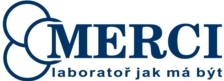 Strana:Strana:Strana:Strana:1/11/11/11/11/11/11/11/11/11/1Cenová nabídka:Cenová nabídka:Cenová nabídka:Cenová nabídka:Cenová nabídka:Cenová nabídka:Cenová nabídka:Cenová nabídka:Cenová nabídka:Cenová nabídka:Cenová nabídka:Cenová nabídka:Cenová nabídka:Cenová nabídka:Cenová nabídka:Cenová nabídka:Cenová nabídka:Cenová nabídka:Cenová nabídka:Cenová nabídka:Cenová nabídka:Cenová nabídka:Cenová nabídka:22O1NB01272/122O1NB01272/122O1NB01272/122O1NB01272/122O1NB01272/122O1NB01272/122O1NB01272/122O1NB01272/122O1NB01272/122O1NB01272/122O1NB01272/122O1NB01272/122O1NB01272/122O1NB01272/122O1NB01272/122O1NB01272/122O1NB01272/122O1NB01272/122O1NB01272/122O1NB01272/1Číslo zakázky:Číslo zakázky:Číslo zakázky:Číslo zakázky:Číslo zakázky:Číslo zakázky:Číslo zakázky:Číslo zakázky:Číslo zakázky:Číslo zakázky:Číslo zakázky:Číslo zakázky:Číslo zakázky:Číslo zakázky:Číslo zakázky:Číslo zakázky:Číslo zakázky:Číslo zakázky:Číslo zakázky:Číslo zakázky:Číslo zakázky:Číslo zakázky:Číslo zakázky:22ZA010000122ZA010000122ZA010000122ZA010000122ZA010000122ZA010000122ZA010000122ZA010000122ZA010000122ZA010000122ZA010000122ZA010000122ZA010000122ZA010000122ZA010000122ZA010000122ZA010000122ZA010000122ZA010000122ZA0100001Číslo poptávky odběratele:Číslo poptávky odběratele:Číslo poptávky odběratele:Číslo poptávky odběratele:Číslo poptávky odběratele:Číslo poptávky odběratele:Číslo poptávky odběratele:Číslo poptávky odběratele:Číslo poptávky odběratele:Číslo poptávky odběratele:Číslo poptávky odběratele:Číslo poptávky odběratele:Číslo poptávky odběratele:Číslo poptávky odběratele:Číslo poptávky odběratele:Číslo poptávky odběratele:Číslo poptávky odběratele:Číslo poptávky odběratele:Číslo poptávky odběratele:Číslo poptávky odběratele:Číslo poptávky odběratele:Číslo poptávky odběratele:Číslo poptávky odběratele:UJEP,Labor.FŽP III.UJEP,Labor.FŽP III.UJEP,Labor.FŽP III.UJEP,Labor.FŽP III.UJEP,Labor.FŽP III.UJEP,Labor.FŽP III.UJEP,Labor.FŽP III.UJEP,Labor.FŽP III.UJEP,Labor.FŽP III.UJEP,Labor.FŽP III.UJEP,Labor.FŽP III.UJEP,Labor.FŽP III.UJEP,Labor.FŽP III.UJEP,Labor.FŽP III.UJEP,Labor.FŽP III.UJEP,Labor.FŽP III.UJEP,Labor.FŽP III.UJEP,Labor.FŽP III.UJEP,Labor.FŽP III.UJEP,Labor.FŽP III.Číslo poptávky odběratele:Číslo poptávky odběratele:Číslo poptávky odběratele:Číslo poptávky odběratele:Číslo poptávky odběratele:Číslo poptávky odběratele:Číslo poptávky odběratele:Číslo poptávky odběratele:Číslo poptávky odběratele:Číslo poptávky odběratele:Číslo poptávky odběratele:Číslo poptávky odběratele:Číslo poptávky odběratele:Číslo poptávky odběratele:Číslo poptávky odběratele:Číslo poptávky odběratele:Číslo poptávky odběratele:Číslo poptávky odběratele:Číslo poptávky odběratele:Číslo poptávky odběratele:Číslo poptávky odběratele:Číslo poptávky odběratele:Číslo poptávky odběratele:UJEP,Labor.FŽP III.UJEP,Labor.FŽP III.UJEP,Labor.FŽP III.UJEP,Labor.FŽP III.UJEP,Labor.FŽP III.UJEP,Labor.FŽP III.UJEP,Labor.FŽP III.UJEP,Labor.FŽP III.UJEP,Labor.FŽP III.UJEP,Labor.FŽP III.UJEP,Labor.FŽP III.UJEP,Labor.FŽP III.UJEP,Labor.FŽP III.UJEP,Labor.FŽP III.UJEP,Labor.FŽP III.UJEP,Labor.FŽP III.UJEP,Labor.FŽP III.UJEP,Labor.FŽP III.UJEP,Labor.FŽP III.UJEP,Labor.FŽP III.MERCI, s.r.o.MERCI, s.r.o.MERCI, s.r.o.MERCI, s.r.o.MERCI, s.r.o.MERCI, s.r.o.MERCI, s.r.o.MERCI, s.r.o.MERCI, s.r.o.MERCI, s.r.o.MERCI, s.r.o.MERCI, s.r.o.MERCI, s.r.o.MERCI, s.r.o.MERCI, s.r.o.MERCI, s.r.o.MERCI, s.r.o.MERCI, s.r.o.MERCI, s.r.o.MERCI, s.r.o.MERCI, s.r.o.MERCI, s.r.o.MERCI, s.r.o.Číslo poptávky odběratele:Číslo poptávky odběratele:Číslo poptávky odběratele:Číslo poptávky odběratele:Číslo poptávky odběratele:Číslo poptávky odběratele:Číslo poptávky odběratele:Číslo poptávky odběratele:Číslo poptávky odběratele:Číslo poptávky odběratele:Číslo poptávky odběratele:Číslo poptávky odběratele:Číslo poptávky odběratele:Číslo poptávky odběratele:Číslo poptávky odběratele:Číslo poptávky odběratele:Číslo poptávky odběratele:Číslo poptávky odběratele:Číslo poptávky odběratele:Číslo poptávky odběratele:Číslo poptávky odběratele:Číslo poptávky odběratele:Číslo poptávky odběratele:UJEP,Labor.FŽP III.UJEP,Labor.FŽP III.UJEP,Labor.FŽP III.UJEP,Labor.FŽP III.UJEP,Labor.FŽP III.UJEP,Labor.FŽP III.UJEP,Labor.FŽP III.UJEP,Labor.FŽP III.UJEP,Labor.FŽP III.UJEP,Labor.FŽP III.UJEP,Labor.FŽP III.UJEP,Labor.FŽP III.UJEP,Labor.FŽP III.UJEP,Labor.FŽP III.UJEP,Labor.FŽP III.UJEP,Labor.FŽP III.UJEP,Labor.FŽP III.UJEP,Labor.FŽP III.UJEP,Labor.FŽP III.UJEP,Labor.FŽP III.MERCI, s.r.o.MERCI, s.r.o.MERCI, s.r.o.MERCI, s.r.o.MERCI, s.r.o.MERCI, s.r.o.MERCI, s.r.o.MERCI, s.r.o.MERCI, s.r.o.MERCI, s.r.o.MERCI, s.r.o.MERCI, s.r.o.MERCI, s.r.o.MERCI, s.r.o.MERCI, s.r.o.MERCI, s.r.o.MERCI, s.r.o.MERCI, s.r.o.MERCI, s.r.o.MERCI, s.r.o.MERCI, s.r.o.MERCI, s.r.o.MERCI, s.r.o.MERCI, s.r.o.MERCI, s.r.o.MERCI, s.r.o.MERCI, s.r.o.MERCI, s.r.o.MERCI, s.r.o.MERCI, s.r.o.MERCI, s.r.o.MERCI, s.r.o.MERCI, s.r.o.MERCI, s.r.o.MERCI, s.r.o.MERCI, s.r.o.MERCI, s.r.o.MERCI, s.r.o.MERCI, s.r.o.MERCI, s.r.o.MERCI, s.r.o.MERCI, s.r.o.MERCI, s.r.o.MERCI, s.r.o.MERCI, s.r.o.MERCI, s.r.o.Hviezdoslavova 1192/55b, 627 00 Brno-SlatinaHviezdoslavova 1192/55b, 627 00 Brno-SlatinaHviezdoslavova 1192/55b, 627 00 Brno-SlatinaHviezdoslavova 1192/55b, 627 00 Brno-SlatinaHviezdoslavova 1192/55b, 627 00 Brno-SlatinaHviezdoslavova 1192/55b, 627 00 Brno-SlatinaHviezdoslavova 1192/55b, 627 00 Brno-SlatinaHviezdoslavova 1192/55b, 627 00 Brno-SlatinaHviezdoslavova 1192/55b, 627 00 Brno-SlatinaHviezdoslavova 1192/55b, 627 00 Brno-SlatinaHviezdoslavova 1192/55b, 627 00 Brno-SlatinaHviezdoslavova 1192/55b, 627 00 Brno-SlatinaHviezdoslavova 1192/55b, 627 00 Brno-SlatinaHviezdoslavova 1192/55b, 627 00 Brno-SlatinaHviezdoslavova 1192/55b, 627 00 Brno-SlatinaHviezdoslavova 1192/55b, 627 00 Brno-SlatinaHviezdoslavova 1192/55b, 627 00 Brno-SlatinaHviezdoslavova 1192/55b, 627 00 Brno-SlatinaHviezdoslavova 1192/55b, 627 00 Brno-SlatinaHviezdoslavova 1192/55b, 627 00 Brno-SlatinaHviezdoslavova 1192/55b, 627 00 Brno-SlatinaHviezdoslavova 1192/55b, 627 00 Brno-SlatinaHviezdoslavova 1192/55b, 627 00 Brno-SlatinaIČ 46966447IČ 46966447IČ 46966447IČ 46966447IČ 46966447IČ 46966447IČ 46966447IČ 46966447IČ 46966447IČ 46966447Hviezdoslavova 1192/55b, 627 00 Brno-SlatinaHviezdoslavova 1192/55b, 627 00 Brno-SlatinaHviezdoslavova 1192/55b, 627 00 Brno-SlatinaHviezdoslavova 1192/55b, 627 00 Brno-SlatinaHviezdoslavova 1192/55b, 627 00 Brno-SlatinaHviezdoslavova 1192/55b, 627 00 Brno-SlatinaHviezdoslavova 1192/55b, 627 00 Brno-SlatinaHviezdoslavova 1192/55b, 627 00 Brno-SlatinaHviezdoslavova 1192/55b, 627 00 Brno-SlatinaHviezdoslavova 1192/55b, 627 00 Brno-SlatinaHviezdoslavova 1192/55b, 627 00 Brno-SlatinaHviezdoslavova 1192/55b, 627 00 Brno-SlatinaHviezdoslavova 1192/55b, 627 00 Brno-SlatinaHviezdoslavova 1192/55b, 627 00 Brno-SlatinaHviezdoslavova 1192/55b, 627 00 Brno-SlatinaHviezdoslavova 1192/55b, 627 00 Brno-SlatinaHviezdoslavova 1192/55b, 627 00 Brno-SlatinaHviezdoslavova 1192/55b, 627 00 Brno-SlatinaHviezdoslavova 1192/55b, 627 00 Brno-SlatinaHviezdoslavova 1192/55b, 627 00 Brno-SlatinaHviezdoslavova 1192/55b, 627 00 Brno-SlatinaHviezdoslavova 1192/55b, 627 00 Brno-SlatinaHviezdoslavova 1192/55b, 627 00 Brno-SlatinaIČ 46966447IČ 46966447IČ 46966447IČ 46966447IČ 46966447IČ 46966447IČ 46966447IČ 46966447IČ 46966447IČ 46966447Hviezdoslavova 1192/55b, 627 00 Brno-SlatinaHviezdoslavova 1192/55b, 627 00 Brno-SlatinaHviezdoslavova 1192/55b, 627 00 Brno-SlatinaHviezdoslavova 1192/55b, 627 00 Brno-SlatinaHviezdoslavova 1192/55b, 627 00 Brno-SlatinaHviezdoslavova 1192/55b, 627 00 Brno-SlatinaHviezdoslavova 1192/55b, 627 00 Brno-SlatinaHviezdoslavova 1192/55b, 627 00 Brno-SlatinaHviezdoslavova 1192/55b, 627 00 Brno-SlatinaHviezdoslavova 1192/55b, 627 00 Brno-SlatinaHviezdoslavova 1192/55b, 627 00 Brno-SlatinaHviezdoslavova 1192/55b, 627 00 Brno-SlatinaHviezdoslavova 1192/55b, 627 00 Brno-SlatinaHviezdoslavova 1192/55b, 627 00 Brno-SlatinaHviezdoslavova 1192/55b, 627 00 Brno-SlatinaHviezdoslavova 1192/55b, 627 00 Brno-SlatinaHviezdoslavova 1192/55b, 627 00 Brno-SlatinaHviezdoslavova 1192/55b, 627 00 Brno-SlatinaHviezdoslavova 1192/55b, 627 00 Brno-SlatinaHviezdoslavova 1192/55b, 627 00 Brno-SlatinaHviezdoslavova 1192/55b, 627 00 Brno-SlatinaHviezdoslavova 1192/55b, 627 00 Brno-SlatinaHviezdoslavova 1192/55b, 627 00 Brno-SlatinaIČ 46966447IČ 46966447IČ 46966447IČ 46966447IČ 46966447IČ 46966447IČ 46966447IČ 46966447IČ 46966447IČ 46966447Vytvořeno:Vytvořeno:Vytvořeno:Vytvořeno:Vytvořeno:Vytvořeno:Vytvořeno:Vytvořeno:19.08.202219.08.202219.08.202219.08.202219.08.202219.08.202219.08.202219.08.202219.08.202219.08.202219.08.202219.08.202219.08.2022Vytvořeno:Vytvořeno:Vytvořeno:Vytvořeno:Vytvořeno:Vytvořeno:Vytvořeno:Vytvořeno:19.08.202219.08.202219.08.202219.08.202219.08.202219.08.202219.08.202219.08.202219.08.202219.08.202219.08.202219.08.202219.08.2022tel.: 548 428 411, fax: 548 211 485, www.merci.cztel.: 548 428 411, fax: 548 211 485, www.merci.cztel.: 548 428 411, fax: 548 211 485, www.merci.cztel.: 548 428 411, fax: 548 211 485, www.merci.cztel.: 548 428 411, fax: 548 211 485, www.merci.cztel.: 548 428 411, fax: 548 211 485, www.merci.cztel.: 548 428 411, fax: 548 211 485, www.merci.cztel.: 548 428 411, fax: 548 211 485, www.merci.cztel.: 548 428 411, fax: 548 211 485, www.merci.cztel.: 548 428 411, fax: 548 211 485, www.merci.cztel.: 548 428 411, fax: 548 211 485, www.merci.cztel.: 548 428 411, fax: 548 211 485, www.merci.cztel.: 548 428 411, fax: 548 211 485, www.merci.cztel.: 548 428 411, fax: 548 211 485, www.merci.cztel.: 548 428 411, fax: 548 211 485, www.merci.cztel.: 548 428 411, fax: 548 211 485, www.merci.cztel.: 548 428 411, fax: 548 211 485, www.merci.cztel.: 548 428 411, fax: 548 211 485, www.merci.cztel.: 548 428 411, fax: 548 211 485, www.merci.cztel.: 548 428 411, fax: 548 211 485, www.merci.cztel.: 548 428 411, fax: 548 211 485, www.merci.cztel.: 548 428 411, fax: 548 211 485, www.merci.cztel.: 548 428 411, fax: 548 211 485, www.merci.czDIČ CZ46966447DIČ CZ46966447DIČ CZ46966447DIČ CZ46966447DIČ CZ46966447DIČ CZ46966447DIČ CZ46966447DIČ CZ46966447DIČ CZ46966447DIČ CZ46966447Vytvořeno:Vytvořeno:Vytvořeno:Vytvořeno:Vytvořeno:Vytvořeno:Vytvořeno:Vytvořeno:19.08.202219.08.202219.08.202219.08.202219.08.202219.08.202219.08.202219.08.202219.08.202219.08.202219.08.202219.08.202219.08.2022tel.: 548 428 411, fax: 548 211 485, www.merci.cztel.: 548 428 411, fax: 548 211 485, www.merci.cztel.: 548 428 411, fax: 548 211 485, www.merci.cztel.: 548 428 411, fax: 548 211 485, www.merci.cztel.: 548 428 411, fax: 548 211 485, www.merci.cztel.: 548 428 411, fax: 548 211 485, www.merci.cztel.: 548 428 411, fax: 548 211 485, www.merci.cztel.: 548 428 411, fax: 548 211 485, www.merci.cztel.: 548 428 411, fax: 548 211 485, www.merci.cztel.: 548 428 411, fax: 548 211 485, www.merci.cztel.: 548 428 411, fax: 548 211 485, www.merci.cztel.: 548 428 411, fax: 548 211 485, www.merci.cztel.: 548 428 411, fax: 548 211 485, www.merci.cztel.: 548 428 411, fax: 548 211 485, www.merci.cztel.: 548 428 411, fax: 548 211 485, www.merci.cztel.: 548 428 411, fax: 548 211 485, www.merci.cztel.: 548 428 411, fax: 548 211 485, www.merci.cztel.: 548 428 411, fax: 548 211 485, www.merci.cztel.: 548 428 411, fax: 548 211 485, www.merci.cztel.: 548 428 411, fax: 548 211 485, www.merci.cztel.: 548 428 411, fax: 548 211 485, www.merci.cztel.: 548 428 411, fax: 548 211 485, www.merci.cztel.: 548 428 411, fax: 548 211 485, www.merci.czDIČ CZ46966447DIČ CZ46966447DIČ CZ46966447DIČ CZ46966447DIČ CZ46966447DIČ CZ46966447DIČ CZ46966447DIČ CZ46966447DIČ CZ46966447DIČ CZ46966447tel.: 548 428 411, fax: 548 211 485, www.merci.cztel.: 548 428 411, fax: 548 211 485, www.merci.cztel.: 548 428 411, fax: 548 211 485, www.merci.cztel.: 548 428 411, fax: 548 211 485, www.merci.cztel.: 548 428 411, fax: 548 211 485, www.merci.cztel.: 548 428 411, fax: 548 211 485, www.merci.cztel.: 548 428 411, fax: 548 211 485, www.merci.cztel.: 548 428 411, fax: 548 211 485, www.merci.cztel.: 548 428 411, fax: 548 211 485, www.merci.cztel.: 548 428 411, fax: 548 211 485, www.merci.cztel.: 548 428 411, fax: 548 211 485, www.merci.cztel.: 548 428 411, fax: 548 211 485, www.merci.cztel.: 548 428 411, fax: 548 211 485, www.merci.cztel.: 548 428 411, fax: 548 211 485, www.merci.cztel.: 548 428 411, fax: 548 211 485, www.merci.cztel.: 548 428 411, fax: 548 211 485, www.merci.cztel.: 548 428 411, fax: 548 211 485, www.merci.cztel.: 548 428 411, fax: 548 211 485, www.merci.cztel.: 548 428 411, fax: 548 211 485, www.merci.cztel.: 548 428 411, fax: 548 211 485, www.merci.cztel.: 548 428 411, fax: 548 211 485, www.merci.cztel.: 548 428 411, fax: 548 211 485, www.merci.cztel.: 548 428 411, fax: 548 211 485, www.merci.czDIČ CZ46966447DIČ CZ46966447DIČ CZ46966447DIČ CZ46966447DIČ CZ46966447DIČ CZ46966447DIČ CZ46966447DIČ CZ46966447DIČ CZ46966447DIČ CZ46966447Datum tisku:Datum tisku:Datum tisku:Datum tisku:Datum tisku:Datum tisku:Datum tisku:Datum tisku:09.09.202209.09.202209.09.202209.09.202209.09.202209.09.202209.09.202209.09.202209.09.202209.09.202209.09.202209.09.202209.09.2022Platnost do:Platnost do:Platnost do:Platnost do:Platnost do:Platnost do:Platnost do:Platnost do:Platnost do:Platnost do:09.11.202209.11.202209.11.202209.11.202209.11.202209.11.202209.11.202209.11.202209.11.202209.11.2022Datum tisku:Datum tisku:Datum tisku:Datum tisku:Datum tisku:Datum tisku:Datum tisku:Datum tisku:09.09.202209.09.202209.09.202209.09.202209.09.202209.09.202209.09.202209.09.202209.09.202209.09.202209.09.202209.09.202209.09.2022Platnost do:Platnost do:Platnost do:Platnost do:Platnost do:Platnost do:Platnost do:Platnost do:Platnost do:Platnost do:09.11.202209.11.202209.11.202209.11.202209.11.202209.11.202209.11.202209.11.202209.11.202209.11.2022Datum tisku:Datum tisku:Datum tisku:Datum tisku:Datum tisku:Datum tisku:Datum tisku:Datum tisku:09.09.202209.09.202209.09.202209.09.202209.09.202209.09.202209.09.202209.09.202209.09.202209.09.202209.09.202209.09.202209.09.2022Platnost do:Platnost do:Platnost do:Platnost do:Platnost do:Platnost do:Platnost do:Platnost do:Platnost do:Platnost do:09.11.202209.11.202209.11.202209.11.202209.11.202209.11.202209.11.202209.11.202209.11.202209.11.2022zapsaná v obchodním rejstříku u Krajského soudu v Brně v oddíle C., vložce 6817, 27.07.1992zapsaná v obchodním rejstříku u Krajského soudu v Brně v oddíle C., vložce 6817, 27.07.1992zapsaná v obchodním rejstříku u Krajského soudu v Brně v oddíle C., vložce 6817, 27.07.1992zapsaná v obchodním rejstříku u Krajského soudu v Brně v oddíle C., vložce 6817, 27.07.1992zapsaná v obchodním rejstříku u Krajského soudu v Brně v oddíle C., vložce 6817, 27.07.1992zapsaná v obchodním rejstříku u Krajského soudu v Brně v oddíle C., vložce 6817, 27.07.1992zapsaná v obchodním rejstříku u Krajského soudu v Brně v oddíle C., vložce 6817, 27.07.1992zapsaná v obchodním rejstříku u Krajského soudu v Brně v oddíle C., vložce 6817, 27.07.1992zapsaná v obchodním rejstříku u Krajského soudu v Brně v oddíle C., vložce 6817, 27.07.1992zapsaná v obchodním rejstříku u Krajského soudu v Brně v oddíle C., vložce 6817, 27.07.1992zapsaná v obchodním rejstříku u Krajského soudu v Brně v oddíle C., vložce 6817, 27.07.1992zapsaná v obchodním rejstříku u Krajského soudu v Brně v oddíle C., vložce 6817, 27.07.1992zapsaná v obchodním rejstříku u Krajského soudu v Brně v oddíle C., vložce 6817, 27.07.1992zapsaná v obchodním rejstříku u Krajského soudu v Brně v oddíle C., vložce 6817, 27.07.1992zapsaná v obchodním rejstříku u Krajského soudu v Brně v oddíle C., vložce 6817, 27.07.1992zapsaná v obchodním rejstříku u Krajského soudu v Brně v oddíle C., vložce 6817, 27.07.1992zapsaná v obchodním rejstříku u Krajského soudu v Brně v oddíle C., vložce 6817, 27.07.1992zapsaná v obchodním rejstříku u Krajského soudu v Brně v oddíle C., vložce 6817, 27.07.1992zapsaná v obchodním rejstříku u Krajského soudu v Brně v oddíle C., vložce 6817, 27.07.1992zapsaná v obchodním rejstříku u Krajského soudu v Brně v oddíle C., vložce 6817, 27.07.1992zapsaná v obchodním rejstříku u Krajského soudu v Brně v oddíle C., vložce 6817, 27.07.1992zapsaná v obchodním rejstříku u Krajského soudu v Brně v oddíle C., vložce 6817, 27.07.1992zapsaná v obchodním rejstříku u Krajského soudu v Brně v oddíle C., vložce 6817, 27.07.1992zapsaná v obchodním rejstříku u Krajského soudu v Brně v oddíle C., vložce 6817, 27.07.1992zapsaná v obchodním rejstříku u Krajského soudu v Brně v oddíle C., vložce 6817, 27.07.1992zapsaná v obchodním rejstříku u Krajského soudu v Brně v oddíle C., vložce 6817, 27.07.1992zapsaná v obchodním rejstříku u Krajského soudu v Brně v oddíle C., vložce 6817, 27.07.1992zapsaná v obchodním rejstříku u Krajského soudu v Brně v oddíle C., vložce 6817, 27.07.1992zapsaná v obchodním rejstříku u Krajského soudu v Brně v oddíle C., vložce 6817, 27.07.1992zapsaná v obchodním rejstříku u Krajského soudu v Brně v oddíle C., vložce 6817, 27.07.1992zapsaná v obchodním rejstříku u Krajského soudu v Brně v oddíle C., vložce 6817, 27.07.1992zapsaná v obchodním rejstříku u Krajského soudu v Brně v oddíle C., vložce 6817, 27.07.1992zapsaná v obchodním rejstříku u Krajského soudu v Brně v oddíle C., vložce 6817, 27.07.1992zapsaná v obchodním rejstříku u Krajského soudu v Brně v oddíle C., vložce 6817, 27.07.1992Datum tisku:Datum tisku:Datum tisku:Datum tisku:Datum tisku:Datum tisku:Datum tisku:Datum tisku:09.09.202209.09.202209.09.202209.09.202209.09.202209.09.202209.09.202209.09.202209.09.202209.09.202209.09.202209.09.202209.09.2022Platnost do:Platnost do:Platnost do:Platnost do:Platnost do:Platnost do:Platnost do:Platnost do:Platnost do:Platnost do:09.11.202209.11.202209.11.202209.11.202209.11.202209.11.202209.11.202209.11.202209.11.202209.11.2022zapsaná v obchodním rejstříku u Krajského soudu v Brně v oddíle C., vložce 6817, 27.07.1992zapsaná v obchodním rejstříku u Krajského soudu v Brně v oddíle C., vložce 6817, 27.07.1992zapsaná v obchodním rejstříku u Krajského soudu v Brně v oddíle C., vložce 6817, 27.07.1992zapsaná v obchodním rejstříku u Krajského soudu v Brně v oddíle C., vložce 6817, 27.07.1992zapsaná v obchodním rejstříku u Krajského soudu v Brně v oddíle C., vložce 6817, 27.07.1992zapsaná v obchodním rejstříku u Krajského soudu v Brně v oddíle C., vložce 6817, 27.07.1992zapsaná v obchodním rejstříku u Krajského soudu v Brně v oddíle C., vložce 6817, 27.07.1992zapsaná v obchodním rejstříku u Krajského soudu v Brně v oddíle C., vložce 6817, 27.07.1992zapsaná v obchodním rejstříku u Krajského soudu v Brně v oddíle C., vložce 6817, 27.07.1992zapsaná v obchodním rejstříku u Krajského soudu v Brně v oddíle C., vložce 6817, 27.07.1992zapsaná v obchodním rejstříku u Krajského soudu v Brně v oddíle C., vložce 6817, 27.07.1992zapsaná v obchodním rejstříku u Krajského soudu v Brně v oddíle C., vložce 6817, 27.07.1992zapsaná v obchodním rejstříku u Krajského soudu v Brně v oddíle C., vložce 6817, 27.07.1992zapsaná v obchodním rejstříku u Krajského soudu v Brně v oddíle C., vložce 6817, 27.07.1992zapsaná v obchodním rejstříku u Krajského soudu v Brně v oddíle C., vložce 6817, 27.07.1992zapsaná v obchodním rejstříku u Krajského soudu v Brně v oddíle C., vložce 6817, 27.07.1992zapsaná v obchodním rejstříku u Krajského soudu v Brně v oddíle C., vložce 6817, 27.07.1992zapsaná v obchodním rejstříku u Krajského soudu v Brně v oddíle C., vložce 6817, 27.07.1992zapsaná v obchodním rejstříku u Krajského soudu v Brně v oddíle C., vložce 6817, 27.07.1992zapsaná v obchodním rejstříku u Krajského soudu v Brně v oddíle C., vložce 6817, 27.07.1992zapsaná v obchodním rejstříku u Krajského soudu v Brně v oddíle C., vložce 6817, 27.07.1992zapsaná v obchodním rejstříku u Krajského soudu v Brně v oddíle C., vložce 6817, 27.07.1992zapsaná v obchodním rejstříku u Krajského soudu v Brně v oddíle C., vložce 6817, 27.07.1992zapsaná v obchodním rejstříku u Krajského soudu v Brně v oddíle C., vložce 6817, 27.07.1992zapsaná v obchodním rejstříku u Krajského soudu v Brně v oddíle C., vložce 6817, 27.07.1992zapsaná v obchodním rejstříku u Krajského soudu v Brně v oddíle C., vložce 6817, 27.07.1992zapsaná v obchodním rejstříku u Krajského soudu v Brně v oddíle C., vložce 6817, 27.07.1992zapsaná v obchodním rejstříku u Krajského soudu v Brně v oddíle C., vložce 6817, 27.07.1992zapsaná v obchodním rejstříku u Krajského soudu v Brně v oddíle C., vložce 6817, 27.07.1992zapsaná v obchodním rejstříku u Krajského soudu v Brně v oddíle C., vložce 6817, 27.07.1992zapsaná v obchodním rejstříku u Krajského soudu v Brně v oddíle C., vložce 6817, 27.07.1992zapsaná v obchodním rejstříku u Krajského soudu v Brně v oddíle C., vložce 6817, 27.07.1992zapsaná v obchodním rejstříku u Krajského soudu v Brně v oddíle C., vložce 6817, 27.07.1992zapsaná v obchodním rejstříku u Krajského soudu v Brně v oddíle C., vložce 6817, 27.07.1992zapsaná v obchodním rejstříku u Krajského soudu v Brně v oddíle C., vložce 6817, 27.07.1992zapsaná v obchodním rejstříku u Krajského soudu v Brně v oddíle C., vložce 6817, 27.07.1992zapsaná v obchodním rejstříku u Krajského soudu v Brně v oddíle C., vložce 6817, 27.07.1992zapsaná v obchodním rejstříku u Krajského soudu v Brně v oddíle C., vložce 6817, 27.07.1992zapsaná v obchodním rejstříku u Krajského soudu v Brně v oddíle C., vložce 6817, 27.07.1992zapsaná v obchodním rejstříku u Krajského soudu v Brně v oddíle C., vložce 6817, 27.07.1992zapsaná v obchodním rejstříku u Krajského soudu v Brně v oddíle C., vložce 6817, 27.07.1992zapsaná v obchodním rejstříku u Krajského soudu v Brně v oddíle C., vložce 6817, 27.07.1992zapsaná v obchodním rejstříku u Krajského soudu v Brně v oddíle C., vložce 6817, 27.07.1992zapsaná v obchodním rejstříku u Krajského soudu v Brně v oddíle C., vložce 6817, 27.07.1992zapsaná v obchodním rejstříku u Krajského soudu v Brně v oddíle C., vložce 6817, 27.07.1992zapsaná v obchodním rejstříku u Krajského soudu v Brně v oddíle C., vložce 6817, 27.07.1992zapsaná v obchodním rejstříku u Krajského soudu v Brně v oddíle C., vložce 6817, 27.07.1992zapsaná v obchodním rejstříku u Krajského soudu v Brně v oddíle C., vložce 6817, 27.07.1992zapsaná v obchodním rejstříku u Krajského soudu v Brně v oddíle C., vložce 6817, 27.07.1992zapsaná v obchodním rejstříku u Krajského soudu v Brně v oddíle C., vložce 6817, 27.07.1992zapsaná v obchodním rejstříku u Krajského soudu v Brně v oddíle C., vložce 6817, 27.07.1992zapsaná v obchodním rejstříku u Krajského soudu v Brně v oddíle C., vložce 6817, 27.07.1992zapsaná v obchodním rejstříku u Krajského soudu v Brně v oddíle C., vložce 6817, 27.07.1992zapsaná v obchodním rejstříku u Krajského soudu v Brně v oddíle C., vložce 6817, 27.07.1992zapsaná v obchodním rejstříku u Krajského soudu v Brně v oddíle C., vložce 6817, 27.07.1992zapsaná v obchodním rejstříku u Krajského soudu v Brně v oddíle C., vložce 6817, 27.07.1992zapsaná v obchodním rejstříku u Krajského soudu v Brně v oddíle C., vložce 6817, 27.07.1992zapsaná v obchodním rejstříku u Krajského soudu v Brně v oddíle C., vložce 6817, 27.07.1992zapsaná v obchodním rejstříku u Krajského soudu v Brně v oddíle C., vložce 6817, 27.07.1992zapsaná v obchodním rejstříku u Krajského soudu v Brně v oddíle C., vložce 6817, 27.07.1992zapsaná v obchodním rejstříku u Krajského soudu v Brně v oddíle C., vložce 6817, 27.07.1992zapsaná v obchodním rejstříku u Krajského soudu v Brně v oddíle C., vložce 6817, 27.07.1992zapsaná v obchodním rejstříku u Krajského soudu v Brně v oddíle C., vložce 6817, 27.07.1992zapsaná v obchodním rejstříku u Krajského soudu v Brně v oddíle C., vložce 6817, 27.07.1992zapsaná v obchodním rejstříku u Krajského soudu v Brně v oddíle C., vložce 6817, 27.07.1992zapsaná v obchodním rejstříku u Krajského soudu v Brně v oddíle C., vložce 6817, 27.07.1992zapsaná v obchodním rejstříku u Krajského soudu v Brně v oddíle C., vložce 6817, 27.07.1992zapsaná v obchodním rejstříku u Krajského soudu v Brně v oddíle C., vložce 6817, 27.07.1992Fakturační adresa:Fakturační adresa:Fakturační adresa:Fakturační adresa:Fakturační adresa:Fakturační adresa:Fakturační adresa:Fakturační adresa:Fakturační adresa:Fakturační adresa:Fakturační adresa:Fakturační adresa:Fakturační adresa:Fakturační adresa:Fakturační adresa:Fakturační adresa:Fakturační adresa:Fakturační adresa:Fakturační adresa:Fakturační adresa:Fakturační adresa:Fakturační adresa:Fakturační adresa:Fakturační adresa:Fakturační adresa:Dodací adresa:Dodací adresa:Dodací adresa:Dodací adresa:Dodací adresa:Dodací adresa:Dodací adresa:Dodací adresa:Dodací adresa:Dodací adresa:Dodací adresa:Dodací adresa:Dodací adresa:Dodací adresa:Dodací adresa:Dodací adresa:Dodací adresa:Dodací adresa:Dodací adresa:Dodací adresa:Dodací adresa:Dodací adresa:Dodací adresa:Dodací adresa:Dodací adresa:Dodací adresa:Dodací adresa:Dodací adresa:Dodací adresa:Dodací adresa:Dodací adresa:Dodací adresa:Dodací adresa:Dodací adresa:Dodací adresa:Dodací adresa:Dodací adresa:Dodací adresa:Dodací adresa:Dodací adresa:Dodací adresa:Dodací adresa:Dodací adresa:Dodací adresa:Dodací adresa:Dodací adresa:Dodací adresa:Dodací adresa:Dodací adresa:Dodací adresa:Dodací adresa:Univerzita Jana Evangelisty Purkyně v Ústí nad LabemUniverzita Jana Evangelisty Purkyně v Ústí nad LabemUniverzita Jana Evangelisty Purkyně v Ústí nad LabemUniverzita Jana Evangelisty Purkyně v Ústí nad LabemUniverzita Jana Evangelisty Purkyně v Ústí nad LabemUniverzita Jana Evangelisty Purkyně v Ústí nad LabemUniverzita Jana Evangelisty Purkyně v Ústí nad LabemUniverzita Jana Evangelisty Purkyně v Ústí nad LabemUniverzita Jana Evangelisty Purkyně v Ústí nad LabemUniverzita Jana Evangelisty Purkyně v Ústí nad LabemUniverzita Jana Evangelisty Purkyně v Ústí nad LabemUniverzita Jana Evangelisty Purkyně v Ústí nad LabemUniverzita Jana Evangelisty Purkyně v Ústí nad LabemUniverzita Jana Evangelisty Purkyně v Ústí nad LabemUniverzita Jana Evangelisty Purkyně v Ústí nad LabemUniverzita Jana Evangelisty Purkyně v Ústí nad LabemUniverzita Jana Evangelisty Purkyně v Ústí nad LabemUniverzita Jana Evangelisty Purkyně v Ústí nad LabemUniverzita Jana Evangelisty Purkyně v Ústí nad LabemUniverzita Jana Evangelisty Purkyně v Ústí nad LabemUniverzita Jana Evangelisty Purkyně v Ústí nad LabemUniverzita Jana Evangelisty Purkyně v Ústí nad LabemUniverzita Jana Evangelisty Purkyně v Ústí nad LabemUniverzita Jana Evangelisty Purkyně v Ústí nad LabemUniverzita Jana Evangelisty Purkyně v Ústí nad LabemUniverzita J.E. Purkyně v Ústí nad LabemUniverzita J.E. Purkyně v Ústí nad LabemUniverzita J.E. Purkyně v Ústí nad LabemUniverzita J.E. Purkyně v Ústí nad LabemUniverzita J.E. Purkyně v Ústí nad LabemUniverzita J.E. Purkyně v Ústí nad LabemUniverzita J.E. Purkyně v Ústí nad LabemUniverzita J.E. Purkyně v Ústí nad LabemUniverzita J.E. Purkyně v Ústí nad LabemUniverzita J.E. Purkyně v Ústí nad LabemUniverzita J.E. Purkyně v Ústí nad LabemUniverzita J.E. Purkyně v Ústí nad LabemUniverzita J.E. Purkyně v Ústí nad LabemUniverzita J.E. Purkyně v Ústí nad LabemUniverzita J.E. Purkyně v Ústí nad LabemUniverzita J.E. Purkyně v Ústí nad LabemUniverzita J.E. Purkyně v Ústí nad LabemUniverzita J.E. Purkyně v Ústí nad LabemUniverzita J.E. Purkyně v Ústí nad LabemUniverzita J.E. Purkyně v Ústí nad LabemUniverzita J.E. Purkyně v Ústí nad LabemUniverzita J.E. Purkyně v Ústí nad LabemUniverzita J.E. Purkyně v Ústí nad LabemUniverzita J.E. Purkyně v Ústí nad LabemUniverzita J.E. Purkyně v Ústí nad LabemUniverzita J.E. Purkyně v Ústí nad LabemUniverzita J.E. Purkyně v Ústí nad LabemUniverzita J.E. Purkyně v Ústí nad LabemUniverzita J.E. Purkyně v Ústí nad LabemUniverzita J.E. Purkyně v Ústí nad LabemUniverzita J.E. Purkyně v Ústí nad LabemUniverzita J.E. Purkyně v Ústí nad LabemUniverzita J.E. Purkyně v Ústí nad LabemUniverzita J.E. Purkyně v Ústí nad LabemUniverzita J.E. Purkyně v Ústí nad LabemUniverzita J.E. Purkyně v Ústí nad LabemUniverzita J.E. Purkyně v Ústí nad LabemUniverzita J.E. Purkyně v Ústí nad LabemUniverzita J.E. Purkyně v Ústí nad LabemUniverzita J.E. Purkyně v Ústí nad LabemUniverzita J.E. Purkyně v Ústí nad LabemUniverzita J.E. Purkyně v Ústí nad LabemUniverzita J.E. Purkyně v Ústí nad LabemUniverzita J.E. Purkyně v Ústí nad LabemUniverzita J.E. Purkyně v Ústí nad LabemUniverzita J.E. Purkyně v Ústí nad LabemUniverzita J.E. Purkyně v Ústí nad LabemUniverzita J.E. Purkyně v Ústí nad LabemUniverzita J.E. Purkyně v Ústí nad LabemUniverzita J.E. Purkyně v Ústí nad LabemUniverzita J.E. Purkyně v Ústí nad LabemUniverzita J.E. Purkyně v Ústí nad LabemUniverzita J.E. Purkyně v Ústí nad LabemUniverzita J.E. Purkyně v Ústí nad LabemUniverzita J.E. Purkyně v Ústí nad LabemUniverzita J.E. Purkyně v Ústí nad LabemUniverzita J.E. Purkyně v Ústí nad LabemUniverzita J.E. Purkyně v Ústí nad LabemUniverzita J.E. Purkyně v Ústí nad LabemUniverzita J.E. Purkyně v Ústí nad LabemUniverzita J.E. Purkyně v Ústí nad LabemUniverzita J.E. Purkyně v Ústí nad LabemUniverzita J.E. Purkyně v Ústí nad LabemUniverzita J.E. Purkyně v Ústí nad LabemUniverzita J.E. Purkyně v Ústí nad LabemUniverzita J.E. Purkyně v Ústí nad LabemUniverzita J.E. Purkyně v Ústí nad LabemUniverzita J.E. Purkyně v Ústí nad LabemUniverzita J.E. Purkyně v Ústí nad LabemUniverzita J.E. Purkyně v Ústí nad LabemUniverzita J.E. Purkyně v Ústí nad LabemUniverzita J.E. Purkyně v Ústí nad LabemUniverzita J.E. Purkyně v Ústí nad LabemUniverzita J.E. Purkyně v Ústí nad LabemUniverzita J.E. Purkyně v Ústí nad LabemUniverzita J.E. Purkyně v Ústí nad LabemUniverzita J.E. Purkyně v Ústí nad LabemUniverzita J.E. Purkyně v Ústí nad LabemUniverzita J.E. Purkyně v Ústí nad LabemUniverzita J.E. Purkyně v Ústí nad LabemUniverzita J.E. Purkyně v Ústí nad LabemUniverzita J.E. Purkyně v Ústí nad LabemUniverzita J.E. Purkyně v Ústí nad LabemUniverzita J.E. Purkyně v Ústí nad LabemUniverzita J.E. Purkyně v Ústí nad LabemUniverzita J.E. Purkyně v Ústí nad LabemUniverzita J.E. Purkyně v Ústí nad LabemUniverzita J.E. Purkyně v Ústí nad LabemUniverzita J.E. Purkyně v Ústí nad LabemUniverzita J.E. Purkyně v Ústí nad LabemUniverzita J.E. Purkyně v Ústí nad LabemUniverzita J.E. Purkyně v Ústí nad LabemUniverzita J.E. Purkyně v Ústí nad LabemUniverzita J.E. Purkyně v Ústí nad LabemUniverzita J.E. Purkyně v Ústí nad LabemUniverzita J.E. Purkyně v Ústí nad LabemUniverzita J.E. Purkyně v Ústí nad LabemUniverzita J.E. Purkyně v Ústí nad LabemUniverzita J.E. Purkyně v Ústí nad LabemUniverzita J.E. Purkyně v Ústí nad LabemUniverzita J.E. Purkyně v Ústí nad LabemUniverzita J.E. Purkyně v Ústí nad LabemPasteurova 3544/1Pasteurova 3544/1Pasteurova 3544/1Pasteurova 3544/1Pasteurova 3544/1Pasteurova 3544/1Pasteurova 3544/1Pasteurova 3544/1Pasteurova 3544/1Pasteurova 3544/1Pasteurova 3544/1Pasteurova 3544/1Pasteurova 3544/1Pasteurova 3544/1Pasteurova 3544/1Pasteurova 3544/1Pasteurova 3544/1Pasteurova 3544/1Pasteurova 3544/1Pasteurova 3544/1Pasteurova 3544/1Pasteurova 3544/1Pasteurova 3544/1Pasteurova 3544/1Pasteurova 3544/1Univerzita J.E. Purkyně v Ústí nad LabemUniverzita J.E. Purkyně v Ústí nad LabemUniverzita J.E. Purkyně v Ústí nad LabemUniverzita J.E. Purkyně v Ústí nad LabemUniverzita J.E. Purkyně v Ústí nad LabemUniverzita J.E. Purkyně v Ústí nad LabemUniverzita J.E. Purkyně v Ústí nad LabemUniverzita J.E. Purkyně v Ústí nad LabemUniverzita J.E. Purkyně v Ústí nad LabemUniverzita J.E. Purkyně v Ústí nad LabemUniverzita J.E. Purkyně v Ústí nad LabemUniverzita J.E. Purkyně v Ústí nad LabemUniverzita J.E. Purkyně v Ústí nad LabemUniverzita J.E. Purkyně v Ústí nad LabemUniverzita J.E. Purkyně v Ústí nad LabemUniverzita J.E. Purkyně v Ústí nad LabemUniverzita J.E. Purkyně v Ústí nad LabemUniverzita J.E. Purkyně v Ústí nad LabemUniverzita J.E. Purkyně v Ústí nad LabemUniverzita J.E. Purkyně v Ústí nad LabemUniverzita J.E. Purkyně v Ústí nad LabemUniverzita J.E. Purkyně v Ústí nad LabemUniverzita J.E. Purkyně v Ústí nad LabemUniverzita J.E. Purkyně v Ústí nad LabemUniverzita J.E. Purkyně v Ústí nad LabemUniverzita J.E. Purkyně v Ústí nad LabemUniverzita J.E. Purkyně v Ústí nad LabemUniverzita J.E. Purkyně v Ústí nad LabemUniverzita J.E. Purkyně v Ústí nad LabemUniverzita J.E. Purkyně v Ústí nad LabemUniverzita J.E. Purkyně v Ústí nad LabemUniverzita J.E. Purkyně v Ústí nad LabemUniverzita J.E. Purkyně v Ústí nad LabemUniverzita J.E. Purkyně v Ústí nad LabemUniverzita J.E. Purkyně v Ústí nad LabemUniverzita J.E. Purkyně v Ústí nad LabemUniverzita J.E. Purkyně v Ústí nad LabemUniverzita J.E. Purkyně v Ústí nad LabemUniverzita J.E. Purkyně v Ústí nad LabemUniverzita J.E. Purkyně v Ústí nad LabemUniverzita J.E. Purkyně v Ústí nad LabemUniverzita J.E. Purkyně v Ústí nad LabemUniverzita J.E. Purkyně v Ústí nad LabemUniverzita J.E. Purkyně v Ústí nad LabemUniverzita J.E. Purkyně v Ústí nad LabemUniverzita J.E. Purkyně v Ústí nad LabemUniverzita J.E. Purkyně v Ústí nad LabemUniverzita J.E. Purkyně v Ústí nad LabemUniverzita J.E. Purkyně v Ústí nad LabemUniverzita J.E. Purkyně v Ústí nad LabemUniverzita J.E. Purkyně v Ústí nad LabemPasteurova 3544/1Pasteurova 3544/1Pasteurova 3544/1Pasteurova 3544/1Pasteurova 3544/1Pasteurova 3544/1Pasteurova 3544/1Pasteurova 3544/1Pasteurova 3544/1Pasteurova 3544/1Pasteurova 3544/1Pasteurova 3544/1Pasteurova 3544/1Pasteurova 3544/1Pasteurova 3544/1Pasteurova 3544/1Pasteurova 3544/1Pasteurova 3544/1Pasteurova 3544/1Pasteurova 3544/1Pasteurova 3544/1Pasteurova 3544/1Pasteurova 3544/1Pasteurova 3544/1Pasteurova 3544/1Pasteurova 3544/1Pasteurova 3544/1Pasteurova 3544/1Pasteurova 3544/1Pasteurova 3544/1Pasteurova 3544/1Pasteurova 3544/1Pasteurova 3544/1Pasteurova 3544/1Pasteurova 3544/1Pasteurova 3544/1Pasteurova 3544/1Pasteurova 3544/1Pasteurova 3544/1Pasteurova 3544/1Pasteurova 3544/1Pasteurova 3544/1Pasteurova 3544/1Pasteurova 3544/1Pasteurova 3544/1Pasteurova 3544/1Pasteurova 3544/1Pasteurova 3544/1Pasteurova 3544/1Pasteurova 3544/1Pasteurova 1Pasteurova 1Pasteurova 1Pasteurova 1Pasteurova 1Pasteurova 1Pasteurova 1Pasteurova 1Pasteurova 1Pasteurova 1Pasteurova 1Pasteurova 1Pasteurova 1Pasteurova 1Pasteurova 1Pasteurova 1Pasteurova 1Pasteurova 1Pasteurova 1Pasteurova 1Pasteurova 1Pasteurova 1Pasteurova 1Pasteurova 1Pasteurova 1Pasteurova 1Pasteurova 1Pasteurova 1Pasteurova 1Pasteurova 1Pasteurova 1Pasteurova 1Pasteurova 1Pasteurova 1Pasteurova 1Pasteurova 1Pasteurova 1Pasteurova 1Pasteurova 1Pasteurova 1Pasteurova 1Pasteurova 1Pasteurova 1Pasteurova 1Pasteurova 1Pasteurova 1Pasteurova 1Pasteurova 1Pasteurova 1Pasteurova 1Pasteurova 1Pasteurova 1Pasteurova 1Pasteurova 1Pasteurova 1Pasteurova 1Pasteurova 1Pasteurova 1Pasteurova 1Pasteurova 1Pasteurova 1Pasteurova 1Pasteurova 1Pasteurova 1Pasteurova 1Pasteurova 1Pasteurova 1Pasteurova 1Pasteurova 1Pasteurova 1Pasteurova 1Pasteurova 1Pasteurova 1Pasteurova 1Pasteurova 1Pasteurova 1Pasteurova 1Pasteurova 1Pasteurova 1Pasteurova 1Pasteurova 1Pasteurova 1Pasteurova 1Pasteurova 1Pasteurova 1Pasteurova 1Pasteurova 1Pasteurova 1Pasteurova 1Pasteurova 1Pasteurova 1Pasteurova 1Pasteurova 1Pasteurova 1Pasteurova 1Pasteurova 1Pasteurova 1Pasteurova 1Pasteurova 1Pasteurova 1Pasteurova 1Pasteurova 1400 01400 01400 01400 01400 01Ústí nad Labem-centrumÚstí nad Labem-centrumÚstí nad Labem-centrumÚstí nad Labem-centrumÚstí nad Labem-centrumÚstí nad Labem-centrumÚstí nad Labem-centrumÚstí nad Labem-centrumÚstí nad Labem-centrumÚstí nad Labem-centrumÚstí nad Labem-centrumÚstí nad Labem-centrumÚstí nad Labem-centrumÚstí nad Labem-centrumÚstí nad Labem-centrumÚstí nad Labem-centrumÚstí nad Labem-centrumÚstí nad Labem-centrumÚstí nad Labem-centrumPasteurova 1Pasteurova 1Pasteurova 1Pasteurova 1Pasteurova 1Pasteurova 1Pasteurova 1Pasteurova 1Pasteurova 1Pasteurova 1Pasteurova 1Pasteurova 1Pasteurova 1Pasteurova 1Pasteurova 1Pasteurova 1Pasteurova 1Pasteurova 1Pasteurova 1Pasteurova 1Pasteurova 1Pasteurova 1Pasteurova 1Pasteurova 1Pasteurova 1Pasteurova 1Pasteurova 1Pasteurova 1Pasteurova 1Pasteurova 1Pasteurova 1Pasteurova 1Pasteurova 1Pasteurova 1Pasteurova 1Pasteurova 1Pasteurova 1Pasteurova 1Pasteurova 1Pasteurova 1Pasteurova 1Pasteurova 1Pasteurova 1Pasteurova 1Pasteurova 1Pasteurova 1Pasteurova 1Pasteurova 1Pasteurova 1Pasteurova 1Pasteurova 1400 01400 01400 01400 01400 01Ústí nad Labem-centrumÚstí nad Labem-centrumÚstí nad Labem-centrumÚstí nad Labem-centrumÚstí nad Labem-centrumÚstí nad Labem-centrumÚstí nad Labem-centrumÚstí nad Labem-centrumÚstí nad Labem-centrumÚstí nad Labem-centrumÚstí nad Labem-centrumÚstí nad Labem-centrumÚstí nad Labem-centrumÚstí nad Labem-centrumÚstí nad Labem-centrumÚstí nad Labem-centrumÚstí nad Labem-centrumÚstí nad Labem-centrumÚstí nad Labem-centrum400 01400 01400 01400 01400 01Ústí nad Labem-centrumÚstí nad Labem-centrumÚstí nad Labem-centrumÚstí nad Labem-centrumÚstí nad Labem-centrumÚstí nad Labem-centrumÚstí nad Labem-centrumÚstí nad Labem-centrumÚstí nad Labem-centrumÚstí nad Labem-centrumÚstí nad Labem-centrumÚstí nad Labem-centrumÚstí nad Labem-centrumÚstí nad Labem-centrumÚstí nad Labem-centrumÚstí nad Labem-centrumÚstí nad Labem-centrumÚstí nad Labem-centrumÚstí nad Labem-centrum400 96400 96400 96400 96400 96400 96400 96400 96Ústí nad LabemÚstí nad LabemÚstí nad LabemÚstí nad LabemÚstí nad LabemÚstí nad LabemÚstí nad LabemÚstí nad LabemÚstí nad LabemÚstí nad LabemÚstí nad LabemÚstí nad LabemÚstí nad LabemÚstí nad LabemÚstí nad LabemÚstí nad LabemÚstí nad LabemÚstí nad LabemÚstí nad LabemÚstí nad LabemÚstí nad LabemÚstí nad LabemÚstí nad LabemÚstí nad LabemÚstí nad LabemÚstí nad LabemÚstí nad LabemÚstí nad LabemÚstí nad LabemÚstí nad LabemÚstí nad LabemÚstí nad LabemÚstí nad LabemÚstí nad LabemÚstí nad LabemÚstí nad LabemÚstí nad LabemÚstí nad LabemÚstí nad LabemÚstí nad LabemÚstí nad LabemÚstí nad Labem400 96400 96400 96400 96400 96400 96400 96400 96Ústí nad LabemÚstí nad LabemÚstí nad LabemÚstí nad LabemÚstí nad LabemÚstí nad LabemÚstí nad LabemÚstí nad LabemÚstí nad LabemÚstí nad LabemÚstí nad LabemÚstí nad LabemÚstí nad LabemÚstí nad LabemÚstí nad LabemÚstí nad LabemÚstí nad LabemÚstí nad LabemÚstí nad LabemÚstí nad LabemÚstí nad LabemÚstí nad LabemÚstí nad LabemÚstí nad LabemÚstí nad LabemÚstí nad LabemÚstí nad LabemÚstí nad LabemÚstí nad LabemÚstí nad LabemÚstí nad LabemÚstí nad LabemÚstí nad LabemÚstí nad LabemÚstí nad LabemÚstí nad LabemÚstí nad LabemÚstí nad LabemÚstí nad LabemÚstí nad LabemÚstí nad LabemÚstí nad Labemtel.:tel.:tel.:tel.:tel.:tel.:tel.:tel.:IČ:IČ:IČ:IČ:IČ:44555601445556014455560144555601445556014455560144555601445556014455560144555601445556014455560144555601445556014455560144555601445556014455560144555601IČ:IČ:IČ:IČ:IČ:44555601445556014455560144555601445556014455560144555601445556014455560144555601445556014455560144555601445556014455560144555601445556014455560144555601DIČ:DIČ:DIČ:DIČ:DIČ:CZ44555601CZ44555601CZ44555601CZ44555601CZ44555601CZ44555601CZ44555601CZ44555601CZ44555601CZ44555601CZ44555601CZ44555601CZ44555601CZ44555601CZ44555601CZ44555601CZ44555601CZ44555601CZ44555601DIČ:DIČ:DIČ:DIČ:DIČ:DIČ:DIČ:DIČ:CZ44555601CZ44555601CZ44555601CZ44555601CZ44555601CZ44555601CZ44555601CZ44555601CZ44555601CZ44555601CZ44555601CZ44555601CZ44555601CZ44555601CZ44555601CZ44555601CZ44555601CZ44555601CZ44555601CZ44555601CZ44555601CZ44555601CZ44555601CZ44555601CZ44555601CZ44555601CZ44555601CZ44555601CZ44555601CZ44555601CZ44555601CZ44555601CZ44555601CZ44555601CZ44555601CZ44555601CZ44555601CZ44555601CZ44555601CZ44555601CZ44555601Vaši nabídku zpracovává:Vaši nabídku zpracovává:Vaši nabídku zpracovává:Vaši nabídku zpracovává:Vaši nabídku zpracovává:Vaši nabídku zpracovává:Vaši nabídku zpracovává:Vaši nabídku zpracovává:Vaši nabídku zpracovává:Vaši nabídku zpracovává:xxxxxxxxxxxxxxxxxxxxxxxxxxxxxxxxxxxxxxxxxxKontaktKontaktKontaktKontaktKontaktKontaktKontaktKontakt:   xxx:   xxx:   xxx:   xxx:   xxx:   xxx:   xxx:   xxx:   xxx:   xxx:   xxx:   xxx:   xxx:   xxx:   xxx:   xxx:   xxx:   xxx:   xxx:   xxx:   xxx:   xxx:   xxx:   xxx:   xxx:   xxx:   xxx:   xxx:   xxx:   xxx:   xxx:   xxx:   xxx:   xxx:   xxx:   xxx:   xxx:   xxx:   xxx:   xxx:   xxxOdpovědný obchodník:Odpovědný obchodník:Odpovědný obchodník:Odpovědný obchodník:Odpovědný obchodník:Odpovědný obchodník:Odpovědný obchodník:Odpovědný obchodník:Odpovědný obchodník:Odpovědný obchodník:xxxxxxxxxxxxxxxxxxxxxxxxxxxxxxxxxxxxxxxxxxKontaktKontaktKontaktKontaktKontaktKontaktKontaktKontakt:    xxx:    xxx:    xxx:    xxx:    xxx:    xxx:    xxx:    xxx:    xxx:    xxx:    xxx:    xxx:    xxx:    xxx:    xxx:    xxx:    xxx:    xxx:    xxx:    xxx:    xxx:    xxx:    xxx:    xxx:    xxx:    xxx:    xxx:    xxx:    xxx:    xxx:    xxx:    xxx:    xxx:    xxx:    xxx:    xxx:    xxx:    xxx:    xxx:    xxx:    xxx   Děkujeme za vaši poptávku a dovolujeme si nabídnout následující položky:   Děkujeme za vaši poptávku a dovolujeme si nabídnout následující položky:   Děkujeme za vaši poptávku a dovolujeme si nabídnout následující položky:   Děkujeme za vaši poptávku a dovolujeme si nabídnout následující položky:   Děkujeme za vaši poptávku a dovolujeme si nabídnout následující položky:   Děkujeme za vaši poptávku a dovolujeme si nabídnout následující položky:   Děkujeme za vaši poptávku a dovolujeme si nabídnout následující položky:   Děkujeme za vaši poptávku a dovolujeme si nabídnout následující položky:   Děkujeme za vaši poptávku a dovolujeme si nabídnout následující položky:   Děkujeme za vaši poptávku a dovolujeme si nabídnout následující položky:   Děkujeme za vaši poptávku a dovolujeme si nabídnout následující položky:   Děkujeme za vaši poptávku a dovolujeme si nabídnout následující položky:   Děkujeme za vaši poptávku a dovolujeme si nabídnout následující položky:   Děkujeme za vaši poptávku a dovolujeme si nabídnout následující položky:   Děkujeme za vaši poptávku a dovolujeme si nabídnout následující položky:   Děkujeme za vaši poptávku a dovolujeme si nabídnout následující položky:   Děkujeme za vaši poptávku a dovolujeme si nabídnout následující položky:   Děkujeme za vaši poptávku a dovolujeme si nabídnout následující položky:   Děkujeme za vaši poptávku a dovolujeme si nabídnout následující položky:   Děkujeme za vaši poptávku a dovolujeme si nabídnout následující položky:   Děkujeme za vaši poptávku a dovolujeme si nabídnout následující položky:   Děkujeme za vaši poptávku a dovolujeme si nabídnout následující položky:   Děkujeme za vaši poptávku a dovolujeme si nabídnout následující položky:   Děkujeme za vaši poptávku a dovolujeme si nabídnout následující položky:   Děkujeme za vaši poptávku a dovolujeme si nabídnout následující položky:   Děkujeme za vaši poptávku a dovolujeme si nabídnout následující položky:   Děkujeme za vaši poptávku a dovolujeme si nabídnout následující položky:   Děkujeme za vaši poptávku a dovolujeme si nabídnout následující položky:   Děkujeme za vaši poptávku a dovolujeme si nabídnout následující položky:   Děkujeme za vaši poptávku a dovolujeme si nabídnout následující položky:   Děkujeme za vaši poptávku a dovolujeme si nabídnout následující položky:   Děkujeme za vaši poptávku a dovolujeme si nabídnout následující položky:   Děkujeme za vaši poptávku a dovolujeme si nabídnout následující položky:   Děkujeme za vaši poptávku a dovolujeme si nabídnout následující položky:   Děkujeme za vaši poptávku a dovolujeme si nabídnout následující položky:   Děkujeme za vaši poptávku a dovolujeme si nabídnout následující položky:   Děkujeme za vaši poptávku a dovolujeme si nabídnout následující položky:   Děkujeme za vaši poptávku a dovolujeme si nabídnout následující položky:   Děkujeme za vaši poptávku a dovolujeme si nabídnout následující položky:   Děkujeme za vaši poptávku a dovolujeme si nabídnout následující položky:   Děkujeme za vaši poptávku a dovolujeme si nabídnout následující položky:   Děkujeme za vaši poptávku a dovolujeme si nabídnout následující položky:   Děkujeme za vaši poptávku a dovolujeme si nabídnout následující položky:   Děkujeme za vaši poptávku a dovolujeme si nabídnout následující položky:   Děkujeme za vaši poptávku a dovolujeme si nabídnout následující položky:   Děkujeme za vaši poptávku a dovolujeme si nabídnout následující položky:   Děkujeme za vaši poptávku a dovolujeme si nabídnout následující položky:   Děkujeme za vaši poptávku a dovolujeme si nabídnout následující položky:   Děkujeme za vaši poptávku a dovolujeme si nabídnout následující položky:   Děkujeme za vaši poptávku a dovolujeme si nabídnout následující položky:   Děkujeme za vaši poptávku a dovolujeme si nabídnout následující položky:   Děkujeme za vaši poptávku a dovolujeme si nabídnout následující položky:   Děkujeme za vaši poptávku a dovolujeme si nabídnout následující položky:   Děkujeme za vaši poptávku a dovolujeme si nabídnout následující položky:   Děkujeme za vaši poptávku a dovolujeme si nabídnout následující položky:   Děkujeme za vaši poptávku a dovolujeme si nabídnout následující položky:   Děkujeme za vaši poptávku a dovolujeme si nabídnout následující položky:   Děkujeme za vaši poptávku a dovolujeme si nabídnout následující položky:   Děkujeme za vaši poptávku a dovolujeme si nabídnout následující položky:   Děkujeme za vaši poptávku a dovolujeme si nabídnout následující položky:   Děkujeme za vaši poptávku a dovolujeme si nabídnout následující položky:   Děkujeme za vaši poptávku a dovolujeme si nabídnout následující položky:   Děkujeme za vaši poptávku a dovolujeme si nabídnout následující položky:   Děkujeme za vaši poptávku a dovolujeme si nabídnout následující položky:   Děkujeme za vaši poptávku a dovolujeme si nabídnout následující položky:   Děkujeme za vaši poptávku a dovolujeme si nabídnout následující položky:   Děkujeme za vaši poptávku a dovolujeme si nabídnout následující položky:   Děkujeme za vaši poptávku a dovolujeme si nabídnout následující položky:   Děkujeme za vaši poptávku a dovolujeme si nabídnout následující položky:   Děkujeme za vaši poptávku a dovolujeme si nabídnout následující položky:   Děkujeme za vaši poptávku a dovolujeme si nabídnout následující položky:   Děkujeme za vaši poptávku a dovolujeme si nabídnout následující položky:   Děkujeme za vaši poptávku a dovolujeme si nabídnout následující položky:   Děkujeme za vaši poptávku a dovolujeme si nabídnout následující položky:   Děkujeme za vaši poptávku a dovolujeme si nabídnout následující položky:   Děkujeme za vaši poptávku a dovolujeme si nabídnout následující položky:   Děkujeme za vaši poptávku a dovolujeme si nabídnout následující položky:   Děkujeme za vaši poptávku a dovolujeme si nabídnout následující položky:   Děkujeme za vaši poptávku a dovolujeme si nabídnout následující položky:   Děkujeme za vaši poptávku a dovolujeme si nabídnout následující položky:   Děkujeme za vaši poptávku a dovolujeme si nabídnout následující položky:   Děkujeme za vaši poptávku a dovolujeme si nabídnout následující položky:   Děkujeme za vaši poptávku a dovolujeme si nabídnout následující položky:   Děkujeme za vaši poptávku a dovolujeme si nabídnout následující položky:   Děkujeme za vaši poptávku a dovolujeme si nabídnout následující položky:S ohledem na probíhající pandemii COVID-19 kupující a prodávající sjednávají, že uvedená dodací lhůta je pouze orientační. Proto případné nedodržení dodací lhůty z důvodů spočívajících v pandemii COVID-19 a na ní navazujících opatření včetně případné karantény či onemocnění zaměstnanců a neschopnosti dodat předmět dodávky ze strany dodavatelů prodávajícího ze stejných důvodů, není porušením povinnosti prodávajícího (prodlením s dodáním předmětu dodávky). Vzhledem k tomu při nedodržení dodací lhůty z důvodů uvedených v předchozí větě kupujícímu nevzniknou (nemohou vzniknout) vůči prodávajícímu žádné nároky či práva včetně práva na úhradu smluvní pokuty.  S ohledem na probíhající pandemii COVID-19 kupující a prodávající sjednávají, že uvedená dodací lhůta je pouze orientační. Proto případné nedodržení dodací lhůty z důvodů spočívajících v pandemii COVID-19 a na ní navazujících opatření včetně případné karantény či onemocnění zaměstnanců a neschopnosti dodat předmět dodávky ze strany dodavatelů prodávajícího ze stejných důvodů, není porušením povinnosti prodávajícího (prodlením s dodáním předmětu dodávky). Vzhledem k tomu při nedodržení dodací lhůty z důvodů uvedených v předchozí větě kupujícímu nevzniknou (nemohou vzniknout) vůči prodávajícímu žádné nároky či práva včetně práva na úhradu smluvní pokuty.  S ohledem na probíhající pandemii COVID-19 kupující a prodávající sjednávají, že uvedená dodací lhůta je pouze orientační. Proto případné nedodržení dodací lhůty z důvodů spočívajících v pandemii COVID-19 a na ní navazujících opatření včetně případné karantény či onemocnění zaměstnanců a neschopnosti dodat předmět dodávky ze strany dodavatelů prodávajícího ze stejných důvodů, není porušením povinnosti prodávajícího (prodlením s dodáním předmětu dodávky). Vzhledem k tomu při nedodržení dodací lhůty z důvodů uvedených v předchozí větě kupujícímu nevzniknou (nemohou vzniknout) vůči prodávajícímu žádné nároky či práva včetně práva na úhradu smluvní pokuty.  S ohledem na probíhající pandemii COVID-19 kupující a prodávající sjednávají, že uvedená dodací lhůta je pouze orientační. Proto případné nedodržení dodací lhůty z důvodů spočívajících v pandemii COVID-19 a na ní navazujících opatření včetně případné karantény či onemocnění zaměstnanců a neschopnosti dodat předmět dodávky ze strany dodavatelů prodávajícího ze stejných důvodů, není porušením povinnosti prodávajícího (prodlením s dodáním předmětu dodávky). Vzhledem k tomu při nedodržení dodací lhůty z důvodů uvedených v předchozí větě kupujícímu nevzniknou (nemohou vzniknout) vůči prodávajícímu žádné nároky či práva včetně práva na úhradu smluvní pokuty.  S ohledem na probíhající pandemii COVID-19 kupující a prodávající sjednávají, že uvedená dodací lhůta je pouze orientační. Proto případné nedodržení dodací lhůty z důvodů spočívajících v pandemii COVID-19 a na ní navazujících opatření včetně případné karantény či onemocnění zaměstnanců a neschopnosti dodat předmět dodávky ze strany dodavatelů prodávajícího ze stejných důvodů, není porušením povinnosti prodávajícího (prodlením s dodáním předmětu dodávky). Vzhledem k tomu při nedodržení dodací lhůty z důvodů uvedených v předchozí větě kupujícímu nevzniknou (nemohou vzniknout) vůči prodávajícímu žádné nároky či práva včetně práva na úhradu smluvní pokuty.  S ohledem na probíhající pandemii COVID-19 kupující a prodávající sjednávají, že uvedená dodací lhůta je pouze orientační. Proto případné nedodržení dodací lhůty z důvodů spočívajících v pandemii COVID-19 a na ní navazujících opatření včetně případné karantény či onemocnění zaměstnanců a neschopnosti dodat předmět dodávky ze strany dodavatelů prodávajícího ze stejných důvodů, není porušením povinnosti prodávajícího (prodlením s dodáním předmětu dodávky). Vzhledem k tomu při nedodržení dodací lhůty z důvodů uvedených v předchozí větě kupujícímu nevzniknou (nemohou vzniknout) vůči prodávajícímu žádné nároky či práva včetně práva na úhradu smluvní pokuty.  S ohledem na probíhající pandemii COVID-19 kupující a prodávající sjednávají, že uvedená dodací lhůta je pouze orientační. Proto případné nedodržení dodací lhůty z důvodů spočívajících v pandemii COVID-19 a na ní navazujících opatření včetně případné karantény či onemocnění zaměstnanců a neschopnosti dodat předmět dodávky ze strany dodavatelů prodávajícího ze stejných důvodů, není porušením povinnosti prodávajícího (prodlením s dodáním předmětu dodávky). Vzhledem k tomu při nedodržení dodací lhůty z důvodů uvedených v předchozí větě kupujícímu nevzniknou (nemohou vzniknout) vůči prodávajícímu žádné nároky či práva včetně práva na úhradu smluvní pokuty.  S ohledem na probíhající pandemii COVID-19 kupující a prodávající sjednávají, že uvedená dodací lhůta je pouze orientační. Proto případné nedodržení dodací lhůty z důvodů spočívajících v pandemii COVID-19 a na ní navazujících opatření včetně případné karantény či onemocnění zaměstnanců a neschopnosti dodat předmět dodávky ze strany dodavatelů prodávajícího ze stejných důvodů, není porušením povinnosti prodávajícího (prodlením s dodáním předmětu dodávky). Vzhledem k tomu při nedodržení dodací lhůty z důvodů uvedených v předchozí větě kupujícímu nevzniknou (nemohou vzniknout) vůči prodávajícímu žádné nároky či práva včetně práva na úhradu smluvní pokuty.  S ohledem na probíhající pandemii COVID-19 kupující a prodávající sjednávají, že uvedená dodací lhůta je pouze orientační. Proto případné nedodržení dodací lhůty z důvodů spočívajících v pandemii COVID-19 a na ní navazujících opatření včetně případné karantény či onemocnění zaměstnanců a neschopnosti dodat předmět dodávky ze strany dodavatelů prodávajícího ze stejných důvodů, není porušením povinnosti prodávajícího (prodlením s dodáním předmětu dodávky). Vzhledem k tomu při nedodržení dodací lhůty z důvodů uvedených v předchozí větě kupujícímu nevzniknou (nemohou vzniknout) vůči prodávajícímu žádné nároky či práva včetně práva na úhradu smluvní pokuty.  S ohledem na probíhající pandemii COVID-19 kupující a prodávající sjednávají, že uvedená dodací lhůta je pouze orientační. Proto případné nedodržení dodací lhůty z důvodů spočívajících v pandemii COVID-19 a na ní navazujících opatření včetně případné karantény či onemocnění zaměstnanců a neschopnosti dodat předmět dodávky ze strany dodavatelů prodávajícího ze stejných důvodů, není porušením povinnosti prodávajícího (prodlením s dodáním předmětu dodávky). Vzhledem k tomu při nedodržení dodací lhůty z důvodů uvedených v předchozí větě kupujícímu nevzniknou (nemohou vzniknout) vůči prodávajícímu žádné nároky či práva včetně práva na úhradu smluvní pokuty.  S ohledem na probíhající pandemii COVID-19 kupující a prodávající sjednávají, že uvedená dodací lhůta je pouze orientační. Proto případné nedodržení dodací lhůty z důvodů spočívajících v pandemii COVID-19 a na ní navazujících opatření včetně případné karantény či onemocnění zaměstnanců a neschopnosti dodat předmět dodávky ze strany dodavatelů prodávajícího ze stejných důvodů, není porušením povinnosti prodávajícího (prodlením s dodáním předmětu dodávky). Vzhledem k tomu při nedodržení dodací lhůty z důvodů uvedených v předchozí větě kupujícímu nevzniknou (nemohou vzniknout) vůči prodávajícímu žádné nároky či práva včetně práva na úhradu smluvní pokuty.  S ohledem na probíhající pandemii COVID-19 kupující a prodávající sjednávají, že uvedená dodací lhůta je pouze orientační. Proto případné nedodržení dodací lhůty z důvodů spočívajících v pandemii COVID-19 a na ní navazujících opatření včetně případné karantény či onemocnění zaměstnanců a neschopnosti dodat předmět dodávky ze strany dodavatelů prodávajícího ze stejných důvodů, není porušením povinnosti prodávajícího (prodlením s dodáním předmětu dodávky). Vzhledem k tomu při nedodržení dodací lhůty z důvodů uvedených v předchozí větě kupujícímu nevzniknou (nemohou vzniknout) vůči prodávajícímu žádné nároky či práva včetně práva na úhradu smluvní pokuty.  S ohledem na probíhající pandemii COVID-19 kupující a prodávající sjednávají, že uvedená dodací lhůta je pouze orientační. Proto případné nedodržení dodací lhůty z důvodů spočívajících v pandemii COVID-19 a na ní navazujících opatření včetně případné karantény či onemocnění zaměstnanců a neschopnosti dodat předmět dodávky ze strany dodavatelů prodávajícího ze stejných důvodů, není porušením povinnosti prodávajícího (prodlením s dodáním předmětu dodávky). Vzhledem k tomu při nedodržení dodací lhůty z důvodů uvedených v předchozí větě kupujícímu nevzniknou (nemohou vzniknout) vůči prodávajícímu žádné nároky či práva včetně práva na úhradu smluvní pokuty.  S ohledem na probíhající pandemii COVID-19 kupující a prodávající sjednávají, že uvedená dodací lhůta je pouze orientační. Proto případné nedodržení dodací lhůty z důvodů spočívajících v pandemii COVID-19 a na ní navazujících opatření včetně případné karantény či onemocnění zaměstnanců a neschopnosti dodat předmět dodávky ze strany dodavatelů prodávajícího ze stejných důvodů, není porušením povinnosti prodávajícího (prodlením s dodáním předmětu dodávky). Vzhledem k tomu při nedodržení dodací lhůty z důvodů uvedených v předchozí větě kupujícímu nevzniknou (nemohou vzniknout) vůči prodávajícímu žádné nároky či práva včetně práva na úhradu smluvní pokuty.  S ohledem na probíhající pandemii COVID-19 kupující a prodávající sjednávají, že uvedená dodací lhůta je pouze orientační. Proto případné nedodržení dodací lhůty z důvodů spočívajících v pandemii COVID-19 a na ní navazujících opatření včetně případné karantény či onemocnění zaměstnanců a neschopnosti dodat předmět dodávky ze strany dodavatelů prodávajícího ze stejných důvodů, není porušením povinnosti prodávajícího (prodlením s dodáním předmětu dodávky). Vzhledem k tomu při nedodržení dodací lhůty z důvodů uvedených v předchozí větě kupujícímu nevzniknou (nemohou vzniknout) vůči prodávajícímu žádné nároky či práva včetně práva na úhradu smluvní pokuty.  S ohledem na probíhající pandemii COVID-19 kupující a prodávající sjednávají, že uvedená dodací lhůta je pouze orientační. Proto případné nedodržení dodací lhůty z důvodů spočívajících v pandemii COVID-19 a na ní navazujících opatření včetně případné karantény či onemocnění zaměstnanců a neschopnosti dodat předmět dodávky ze strany dodavatelů prodávajícího ze stejných důvodů, není porušením povinnosti prodávajícího (prodlením s dodáním předmětu dodávky). Vzhledem k tomu při nedodržení dodací lhůty z důvodů uvedených v předchozí větě kupujícímu nevzniknou (nemohou vzniknout) vůči prodávajícímu žádné nároky či práva včetně práva na úhradu smluvní pokuty.  S ohledem na probíhající pandemii COVID-19 kupující a prodávající sjednávají, že uvedená dodací lhůta je pouze orientační. Proto případné nedodržení dodací lhůty z důvodů spočívajících v pandemii COVID-19 a na ní navazujících opatření včetně případné karantény či onemocnění zaměstnanců a neschopnosti dodat předmět dodávky ze strany dodavatelů prodávajícího ze stejných důvodů, není porušením povinnosti prodávajícího (prodlením s dodáním předmětu dodávky). Vzhledem k tomu při nedodržení dodací lhůty z důvodů uvedených v předchozí větě kupujícímu nevzniknou (nemohou vzniknout) vůči prodávajícímu žádné nároky či práva včetně práva na úhradu smluvní pokuty.  S ohledem na probíhající pandemii COVID-19 kupující a prodávající sjednávají, že uvedená dodací lhůta je pouze orientační. Proto případné nedodržení dodací lhůty z důvodů spočívajících v pandemii COVID-19 a na ní navazujících opatření včetně případné karantény či onemocnění zaměstnanců a neschopnosti dodat předmět dodávky ze strany dodavatelů prodávajícího ze stejných důvodů, není porušením povinnosti prodávajícího (prodlením s dodáním předmětu dodávky). Vzhledem k tomu při nedodržení dodací lhůty z důvodů uvedených v předchozí větě kupujícímu nevzniknou (nemohou vzniknout) vůči prodávajícímu žádné nároky či práva včetně práva na úhradu smluvní pokuty.  S ohledem na probíhající pandemii COVID-19 kupující a prodávající sjednávají, že uvedená dodací lhůta je pouze orientační. Proto případné nedodržení dodací lhůty z důvodů spočívajících v pandemii COVID-19 a na ní navazujících opatření včetně případné karantény či onemocnění zaměstnanců a neschopnosti dodat předmět dodávky ze strany dodavatelů prodávajícího ze stejných důvodů, není porušením povinnosti prodávajícího (prodlením s dodáním předmětu dodávky). Vzhledem k tomu při nedodržení dodací lhůty z důvodů uvedených v předchozí větě kupujícímu nevzniknou (nemohou vzniknout) vůči prodávajícímu žádné nároky či práva včetně práva na úhradu smluvní pokuty.  S ohledem na probíhající pandemii COVID-19 kupující a prodávající sjednávají, že uvedená dodací lhůta je pouze orientační. Proto případné nedodržení dodací lhůty z důvodů spočívajících v pandemii COVID-19 a na ní navazujících opatření včetně případné karantény či onemocnění zaměstnanců a neschopnosti dodat předmět dodávky ze strany dodavatelů prodávajícího ze stejných důvodů, není porušením povinnosti prodávajícího (prodlením s dodáním předmětu dodávky). Vzhledem k tomu při nedodržení dodací lhůty z důvodů uvedených v předchozí větě kupujícímu nevzniknou (nemohou vzniknout) vůči prodávajícímu žádné nároky či práva včetně práva na úhradu smluvní pokuty.  S ohledem na probíhající pandemii COVID-19 kupující a prodávající sjednávají, že uvedená dodací lhůta je pouze orientační. Proto případné nedodržení dodací lhůty z důvodů spočívajících v pandemii COVID-19 a na ní navazujících opatření včetně případné karantény či onemocnění zaměstnanců a neschopnosti dodat předmět dodávky ze strany dodavatelů prodávajícího ze stejných důvodů, není porušením povinnosti prodávajícího (prodlením s dodáním předmětu dodávky). Vzhledem k tomu při nedodržení dodací lhůty z důvodů uvedených v předchozí větě kupujícímu nevzniknou (nemohou vzniknout) vůči prodávajícímu žádné nároky či práva včetně práva na úhradu smluvní pokuty.  S ohledem na probíhající pandemii COVID-19 kupující a prodávající sjednávají, že uvedená dodací lhůta je pouze orientační. Proto případné nedodržení dodací lhůty z důvodů spočívajících v pandemii COVID-19 a na ní navazujících opatření včetně případné karantény či onemocnění zaměstnanců a neschopnosti dodat předmět dodávky ze strany dodavatelů prodávajícího ze stejných důvodů, není porušením povinnosti prodávajícího (prodlením s dodáním předmětu dodávky). Vzhledem k tomu při nedodržení dodací lhůty z důvodů uvedených v předchozí větě kupujícímu nevzniknou (nemohou vzniknout) vůči prodávajícímu žádné nároky či práva včetně práva na úhradu smluvní pokuty.  S ohledem na probíhající pandemii COVID-19 kupující a prodávající sjednávají, že uvedená dodací lhůta je pouze orientační. Proto případné nedodržení dodací lhůty z důvodů spočívajících v pandemii COVID-19 a na ní navazujících opatření včetně případné karantény či onemocnění zaměstnanců a neschopnosti dodat předmět dodávky ze strany dodavatelů prodávajícího ze stejných důvodů, není porušením povinnosti prodávajícího (prodlením s dodáním předmětu dodávky). Vzhledem k tomu při nedodržení dodací lhůty z důvodů uvedených v předchozí větě kupujícímu nevzniknou (nemohou vzniknout) vůči prodávajícímu žádné nároky či práva včetně práva na úhradu smluvní pokuty.  S ohledem na probíhající pandemii COVID-19 kupující a prodávající sjednávají, že uvedená dodací lhůta je pouze orientační. Proto případné nedodržení dodací lhůty z důvodů spočívajících v pandemii COVID-19 a na ní navazujících opatření včetně případné karantény či onemocnění zaměstnanců a neschopnosti dodat předmět dodávky ze strany dodavatelů prodávajícího ze stejných důvodů, není porušením povinnosti prodávajícího (prodlením s dodáním předmětu dodávky). Vzhledem k tomu při nedodržení dodací lhůty z důvodů uvedených v předchozí větě kupujícímu nevzniknou (nemohou vzniknout) vůči prodávajícímu žádné nároky či práva včetně práva na úhradu smluvní pokuty.  S ohledem na probíhající pandemii COVID-19 kupující a prodávající sjednávají, že uvedená dodací lhůta je pouze orientační. Proto případné nedodržení dodací lhůty z důvodů spočívajících v pandemii COVID-19 a na ní navazujících opatření včetně případné karantény či onemocnění zaměstnanců a neschopnosti dodat předmět dodávky ze strany dodavatelů prodávajícího ze stejných důvodů, není porušením povinnosti prodávajícího (prodlením s dodáním předmětu dodávky). Vzhledem k tomu při nedodržení dodací lhůty z důvodů uvedených v předchozí větě kupujícímu nevzniknou (nemohou vzniknout) vůči prodávajícímu žádné nároky či práva včetně práva na úhradu smluvní pokuty.  S ohledem na probíhající pandemii COVID-19 kupující a prodávající sjednávají, že uvedená dodací lhůta je pouze orientační. Proto případné nedodržení dodací lhůty z důvodů spočívajících v pandemii COVID-19 a na ní navazujících opatření včetně případné karantény či onemocnění zaměstnanců a neschopnosti dodat předmět dodávky ze strany dodavatelů prodávajícího ze stejných důvodů, není porušením povinnosti prodávajícího (prodlením s dodáním předmětu dodávky). Vzhledem k tomu při nedodržení dodací lhůty z důvodů uvedených v předchozí větě kupujícímu nevzniknou (nemohou vzniknout) vůči prodávajícímu žádné nároky či práva včetně práva na úhradu smluvní pokuty.  S ohledem na probíhající pandemii COVID-19 kupující a prodávající sjednávají, že uvedená dodací lhůta je pouze orientační. Proto případné nedodržení dodací lhůty z důvodů spočívajících v pandemii COVID-19 a na ní navazujících opatření včetně případné karantény či onemocnění zaměstnanců a neschopnosti dodat předmět dodávky ze strany dodavatelů prodávajícího ze stejných důvodů, není porušením povinnosti prodávajícího (prodlením s dodáním předmětu dodávky). Vzhledem k tomu při nedodržení dodací lhůty z důvodů uvedených v předchozí větě kupujícímu nevzniknou (nemohou vzniknout) vůči prodávajícímu žádné nároky či práva včetně práva na úhradu smluvní pokuty.  S ohledem na probíhající pandemii COVID-19 kupující a prodávající sjednávají, že uvedená dodací lhůta je pouze orientační. Proto případné nedodržení dodací lhůty z důvodů spočívajících v pandemii COVID-19 a na ní navazujících opatření včetně případné karantény či onemocnění zaměstnanců a neschopnosti dodat předmět dodávky ze strany dodavatelů prodávajícího ze stejných důvodů, není porušením povinnosti prodávajícího (prodlením s dodáním předmětu dodávky). Vzhledem k tomu při nedodržení dodací lhůty z důvodů uvedených v předchozí větě kupujícímu nevzniknou (nemohou vzniknout) vůči prodávajícímu žádné nároky či práva včetně práva na úhradu smluvní pokuty.  S ohledem na probíhající pandemii COVID-19 kupující a prodávající sjednávají, že uvedená dodací lhůta je pouze orientační. Proto případné nedodržení dodací lhůty z důvodů spočívajících v pandemii COVID-19 a na ní navazujících opatření včetně případné karantény či onemocnění zaměstnanců a neschopnosti dodat předmět dodávky ze strany dodavatelů prodávajícího ze stejných důvodů, není porušením povinnosti prodávajícího (prodlením s dodáním předmětu dodávky). Vzhledem k tomu při nedodržení dodací lhůty z důvodů uvedených v předchozí větě kupujícímu nevzniknou (nemohou vzniknout) vůči prodávajícímu žádné nároky či práva včetně práva na úhradu smluvní pokuty.  S ohledem na probíhající pandemii COVID-19 kupující a prodávající sjednávají, že uvedená dodací lhůta je pouze orientační. Proto případné nedodržení dodací lhůty z důvodů spočívajících v pandemii COVID-19 a na ní navazujících opatření včetně případné karantény či onemocnění zaměstnanců a neschopnosti dodat předmět dodávky ze strany dodavatelů prodávajícího ze stejných důvodů, není porušením povinnosti prodávajícího (prodlením s dodáním předmětu dodávky). Vzhledem k tomu při nedodržení dodací lhůty z důvodů uvedených v předchozí větě kupujícímu nevzniknou (nemohou vzniknout) vůči prodávajícímu žádné nároky či práva včetně práva na úhradu smluvní pokuty.  S ohledem na probíhající pandemii COVID-19 kupující a prodávající sjednávají, že uvedená dodací lhůta je pouze orientační. Proto případné nedodržení dodací lhůty z důvodů spočívajících v pandemii COVID-19 a na ní navazujících opatření včetně případné karantény či onemocnění zaměstnanců a neschopnosti dodat předmět dodávky ze strany dodavatelů prodávajícího ze stejných důvodů, není porušením povinnosti prodávajícího (prodlením s dodáním předmětu dodávky). Vzhledem k tomu při nedodržení dodací lhůty z důvodů uvedených v předchozí větě kupujícímu nevzniknou (nemohou vzniknout) vůči prodávajícímu žádné nároky či práva včetně práva na úhradu smluvní pokuty.  S ohledem na probíhající pandemii COVID-19 kupující a prodávající sjednávají, že uvedená dodací lhůta je pouze orientační. Proto případné nedodržení dodací lhůty z důvodů spočívajících v pandemii COVID-19 a na ní navazujících opatření včetně případné karantény či onemocnění zaměstnanců a neschopnosti dodat předmět dodávky ze strany dodavatelů prodávajícího ze stejných důvodů, není porušením povinnosti prodávajícího (prodlením s dodáním předmětu dodávky). Vzhledem k tomu při nedodržení dodací lhůty z důvodů uvedených v předchozí větě kupujícímu nevzniknou (nemohou vzniknout) vůči prodávajícímu žádné nároky či práva včetně práva na úhradu smluvní pokuty.  S ohledem na probíhající pandemii COVID-19 kupující a prodávající sjednávají, že uvedená dodací lhůta je pouze orientační. Proto případné nedodržení dodací lhůty z důvodů spočívajících v pandemii COVID-19 a na ní navazujících opatření včetně případné karantény či onemocnění zaměstnanců a neschopnosti dodat předmět dodávky ze strany dodavatelů prodávajícího ze stejných důvodů, není porušením povinnosti prodávajícího (prodlením s dodáním předmětu dodávky). Vzhledem k tomu při nedodržení dodací lhůty z důvodů uvedených v předchozí větě kupujícímu nevzniknou (nemohou vzniknout) vůči prodávajícímu žádné nároky či práva včetně práva na úhradu smluvní pokuty.  S ohledem na probíhající pandemii COVID-19 kupující a prodávající sjednávají, že uvedená dodací lhůta je pouze orientační. Proto případné nedodržení dodací lhůty z důvodů spočívajících v pandemii COVID-19 a na ní navazujících opatření včetně případné karantény či onemocnění zaměstnanců a neschopnosti dodat předmět dodávky ze strany dodavatelů prodávajícího ze stejných důvodů, není porušením povinnosti prodávajícího (prodlením s dodáním předmětu dodávky). Vzhledem k tomu při nedodržení dodací lhůty z důvodů uvedených v předchozí větě kupujícímu nevzniknou (nemohou vzniknout) vůči prodávajícímu žádné nároky či práva včetně práva na úhradu smluvní pokuty.  S ohledem na probíhající pandemii COVID-19 kupující a prodávající sjednávají, že uvedená dodací lhůta je pouze orientační. Proto případné nedodržení dodací lhůty z důvodů spočívajících v pandemii COVID-19 a na ní navazujících opatření včetně případné karantény či onemocnění zaměstnanců a neschopnosti dodat předmět dodávky ze strany dodavatelů prodávajícího ze stejných důvodů, není porušením povinnosti prodávajícího (prodlením s dodáním předmětu dodávky). Vzhledem k tomu při nedodržení dodací lhůty z důvodů uvedených v předchozí větě kupujícímu nevzniknou (nemohou vzniknout) vůči prodávajícímu žádné nároky či práva včetně práva na úhradu smluvní pokuty.  S ohledem na probíhající pandemii COVID-19 kupující a prodávající sjednávají, že uvedená dodací lhůta je pouze orientační. Proto případné nedodržení dodací lhůty z důvodů spočívajících v pandemii COVID-19 a na ní navazujících opatření včetně případné karantény či onemocnění zaměstnanců a neschopnosti dodat předmět dodávky ze strany dodavatelů prodávajícího ze stejných důvodů, není porušením povinnosti prodávajícího (prodlením s dodáním předmětu dodávky). Vzhledem k tomu při nedodržení dodací lhůty z důvodů uvedených v předchozí větě kupujícímu nevzniknou (nemohou vzniknout) vůči prodávajícímu žádné nároky či práva včetně práva na úhradu smluvní pokuty.  S ohledem na probíhající pandemii COVID-19 kupující a prodávající sjednávají, že uvedená dodací lhůta je pouze orientační. Proto případné nedodržení dodací lhůty z důvodů spočívajících v pandemii COVID-19 a na ní navazujících opatření včetně případné karantény či onemocnění zaměstnanců a neschopnosti dodat předmět dodávky ze strany dodavatelů prodávajícího ze stejných důvodů, není porušením povinnosti prodávajícího (prodlením s dodáním předmětu dodávky). Vzhledem k tomu při nedodržení dodací lhůty z důvodů uvedených v předchozí větě kupujícímu nevzniknou (nemohou vzniknout) vůči prodávajícímu žádné nároky či práva včetně práva na úhradu smluvní pokuty.  S ohledem na probíhající pandemii COVID-19 kupující a prodávající sjednávají, že uvedená dodací lhůta je pouze orientační. Proto případné nedodržení dodací lhůty z důvodů spočívajících v pandemii COVID-19 a na ní navazujících opatření včetně případné karantény či onemocnění zaměstnanců a neschopnosti dodat předmět dodávky ze strany dodavatelů prodávajícího ze stejných důvodů, není porušením povinnosti prodávajícího (prodlením s dodáním předmětu dodávky). Vzhledem k tomu při nedodržení dodací lhůty z důvodů uvedených v předchozí větě kupujícímu nevzniknou (nemohou vzniknout) vůči prodávajícímu žádné nároky či práva včetně práva na úhradu smluvní pokuty.  S ohledem na probíhající pandemii COVID-19 kupující a prodávající sjednávají, že uvedená dodací lhůta je pouze orientační. Proto případné nedodržení dodací lhůty z důvodů spočívajících v pandemii COVID-19 a na ní navazujících opatření včetně případné karantény či onemocnění zaměstnanců a neschopnosti dodat předmět dodávky ze strany dodavatelů prodávajícího ze stejných důvodů, není porušením povinnosti prodávajícího (prodlením s dodáním předmětu dodávky). Vzhledem k tomu při nedodržení dodací lhůty z důvodů uvedených v předchozí větě kupujícímu nevzniknou (nemohou vzniknout) vůči prodávajícímu žádné nároky či práva včetně práva na úhradu smluvní pokuty.  S ohledem na probíhající pandemii COVID-19 kupující a prodávající sjednávají, že uvedená dodací lhůta je pouze orientační. Proto případné nedodržení dodací lhůty z důvodů spočívajících v pandemii COVID-19 a na ní navazujících opatření včetně případné karantény či onemocnění zaměstnanců a neschopnosti dodat předmět dodávky ze strany dodavatelů prodávajícího ze stejných důvodů, není porušením povinnosti prodávajícího (prodlením s dodáním předmětu dodávky). Vzhledem k tomu při nedodržení dodací lhůty z důvodů uvedených v předchozí větě kupujícímu nevzniknou (nemohou vzniknout) vůči prodávajícímu žádné nároky či práva včetně práva na úhradu smluvní pokuty.  S ohledem na probíhající pandemii COVID-19 kupující a prodávající sjednávají, že uvedená dodací lhůta je pouze orientační. Proto případné nedodržení dodací lhůty z důvodů spočívajících v pandemii COVID-19 a na ní navazujících opatření včetně případné karantény či onemocnění zaměstnanců a neschopnosti dodat předmět dodávky ze strany dodavatelů prodávajícího ze stejných důvodů, není porušením povinnosti prodávajícího (prodlením s dodáním předmětu dodávky). Vzhledem k tomu při nedodržení dodací lhůty z důvodů uvedených v předchozí větě kupujícímu nevzniknou (nemohou vzniknout) vůči prodávajícímu žádné nároky či práva včetně práva na úhradu smluvní pokuty.  S ohledem na probíhající pandemii COVID-19 kupující a prodávající sjednávají, že uvedená dodací lhůta je pouze orientační. Proto případné nedodržení dodací lhůty z důvodů spočívajících v pandemii COVID-19 a na ní navazujících opatření včetně případné karantény či onemocnění zaměstnanců a neschopnosti dodat předmět dodávky ze strany dodavatelů prodávajícího ze stejných důvodů, není porušením povinnosti prodávajícího (prodlením s dodáním předmětu dodávky). Vzhledem k tomu při nedodržení dodací lhůty z důvodů uvedených v předchozí větě kupujícímu nevzniknou (nemohou vzniknout) vůči prodávajícímu žádné nároky či práva včetně práva na úhradu smluvní pokuty.  S ohledem na probíhající pandemii COVID-19 kupující a prodávající sjednávají, že uvedená dodací lhůta je pouze orientační. Proto případné nedodržení dodací lhůty z důvodů spočívajících v pandemii COVID-19 a na ní navazujících opatření včetně případné karantény či onemocnění zaměstnanců a neschopnosti dodat předmět dodávky ze strany dodavatelů prodávajícího ze stejných důvodů, není porušením povinnosti prodávajícího (prodlením s dodáním předmětu dodávky). Vzhledem k tomu při nedodržení dodací lhůty z důvodů uvedených v předchozí větě kupujícímu nevzniknou (nemohou vzniknout) vůči prodávajícímu žádné nároky či práva včetně práva na úhradu smluvní pokuty.  S ohledem na probíhající pandemii COVID-19 kupující a prodávající sjednávají, že uvedená dodací lhůta je pouze orientační. Proto případné nedodržení dodací lhůty z důvodů spočívajících v pandemii COVID-19 a na ní navazujících opatření včetně případné karantény či onemocnění zaměstnanců a neschopnosti dodat předmět dodávky ze strany dodavatelů prodávajícího ze stejných důvodů, není porušením povinnosti prodávajícího (prodlením s dodáním předmětu dodávky). Vzhledem k tomu při nedodržení dodací lhůty z důvodů uvedených v předchozí větě kupujícímu nevzniknou (nemohou vzniknout) vůči prodávajícímu žádné nároky či práva včetně práva na úhradu smluvní pokuty.  S ohledem na probíhající pandemii COVID-19 kupující a prodávající sjednávají, že uvedená dodací lhůta je pouze orientační. Proto případné nedodržení dodací lhůty z důvodů spočívajících v pandemii COVID-19 a na ní navazujících opatření včetně případné karantény či onemocnění zaměstnanců a neschopnosti dodat předmět dodávky ze strany dodavatelů prodávajícího ze stejných důvodů, není porušením povinnosti prodávajícího (prodlením s dodáním předmětu dodávky). Vzhledem k tomu při nedodržení dodací lhůty z důvodů uvedených v předchozí větě kupujícímu nevzniknou (nemohou vzniknout) vůči prodávajícímu žádné nároky či práva včetně práva na úhradu smluvní pokuty.  S ohledem na probíhající pandemii COVID-19 kupující a prodávající sjednávají, že uvedená dodací lhůta je pouze orientační. Proto případné nedodržení dodací lhůty z důvodů spočívajících v pandemii COVID-19 a na ní navazujících opatření včetně případné karantény či onemocnění zaměstnanců a neschopnosti dodat předmět dodávky ze strany dodavatelů prodávajícího ze stejných důvodů, není porušením povinnosti prodávajícího (prodlením s dodáním předmětu dodávky). Vzhledem k tomu při nedodržení dodací lhůty z důvodů uvedených v předchozí větě kupujícímu nevzniknou (nemohou vzniknout) vůči prodávajícímu žádné nároky či práva včetně práva na úhradu smluvní pokuty.  S ohledem na probíhající pandemii COVID-19 kupující a prodávající sjednávají, že uvedená dodací lhůta je pouze orientační. Proto případné nedodržení dodací lhůty z důvodů spočívajících v pandemii COVID-19 a na ní navazujících opatření včetně případné karantény či onemocnění zaměstnanců a neschopnosti dodat předmět dodávky ze strany dodavatelů prodávajícího ze stejných důvodů, není porušením povinnosti prodávajícího (prodlením s dodáním předmětu dodávky). Vzhledem k tomu při nedodržení dodací lhůty z důvodů uvedených v předchozí větě kupujícímu nevzniknou (nemohou vzniknout) vůči prodávajícímu žádné nároky či práva včetně práva na úhradu smluvní pokuty.  S ohledem na probíhající pandemii COVID-19 kupující a prodávající sjednávají, že uvedená dodací lhůta je pouze orientační. Proto případné nedodržení dodací lhůty z důvodů spočívajících v pandemii COVID-19 a na ní navazujících opatření včetně případné karantény či onemocnění zaměstnanců a neschopnosti dodat předmět dodávky ze strany dodavatelů prodávajícího ze stejných důvodů, není porušením povinnosti prodávajícího (prodlením s dodáním předmětu dodávky). Vzhledem k tomu při nedodržení dodací lhůty z důvodů uvedených v předchozí větě kupujícímu nevzniknou (nemohou vzniknout) vůči prodávajícímu žádné nároky či práva včetně práva na úhradu smluvní pokuty.  S ohledem na probíhající pandemii COVID-19 kupující a prodávající sjednávají, že uvedená dodací lhůta je pouze orientační. Proto případné nedodržení dodací lhůty z důvodů spočívajících v pandemii COVID-19 a na ní navazujících opatření včetně případné karantény či onemocnění zaměstnanců a neschopnosti dodat předmět dodávky ze strany dodavatelů prodávajícího ze stejných důvodů, není porušením povinnosti prodávajícího (prodlením s dodáním předmětu dodávky). Vzhledem k tomu při nedodržení dodací lhůty z důvodů uvedených v předchozí větě kupujícímu nevzniknou (nemohou vzniknout) vůči prodávajícímu žádné nároky či práva včetně práva na úhradu smluvní pokuty.  S ohledem na probíhající pandemii COVID-19 kupující a prodávající sjednávají, že uvedená dodací lhůta je pouze orientační. Proto případné nedodržení dodací lhůty z důvodů spočívajících v pandemii COVID-19 a na ní navazujících opatření včetně případné karantény či onemocnění zaměstnanců a neschopnosti dodat předmět dodávky ze strany dodavatelů prodávajícího ze stejných důvodů, není porušením povinnosti prodávajícího (prodlením s dodáním předmětu dodávky). Vzhledem k tomu při nedodržení dodací lhůty z důvodů uvedených v předchozí větě kupujícímu nevzniknou (nemohou vzniknout) vůči prodávajícímu žádné nároky či práva včetně práva na úhradu smluvní pokuty.  S ohledem na probíhající pandemii COVID-19 kupující a prodávající sjednávají, že uvedená dodací lhůta je pouze orientační. Proto případné nedodržení dodací lhůty z důvodů spočívajících v pandemii COVID-19 a na ní navazujících opatření včetně případné karantény či onemocnění zaměstnanců a neschopnosti dodat předmět dodávky ze strany dodavatelů prodávajícího ze stejných důvodů, není porušením povinnosti prodávajícího (prodlením s dodáním předmětu dodávky). Vzhledem k tomu při nedodržení dodací lhůty z důvodů uvedených v předchozí větě kupujícímu nevzniknou (nemohou vzniknout) vůči prodávajícímu žádné nároky či práva včetně práva na úhradu smluvní pokuty.  S ohledem na probíhající pandemii COVID-19 kupující a prodávající sjednávají, že uvedená dodací lhůta je pouze orientační. Proto případné nedodržení dodací lhůty z důvodů spočívajících v pandemii COVID-19 a na ní navazujících opatření včetně případné karantény či onemocnění zaměstnanců a neschopnosti dodat předmět dodávky ze strany dodavatelů prodávajícího ze stejných důvodů, není porušením povinnosti prodávajícího (prodlením s dodáním předmětu dodávky). Vzhledem k tomu při nedodržení dodací lhůty z důvodů uvedených v předchozí větě kupujícímu nevzniknou (nemohou vzniknout) vůči prodávajícímu žádné nároky či práva včetně práva na úhradu smluvní pokuty.  S ohledem na probíhající pandemii COVID-19 kupující a prodávající sjednávají, že uvedená dodací lhůta je pouze orientační. Proto případné nedodržení dodací lhůty z důvodů spočívajících v pandemii COVID-19 a na ní navazujících opatření včetně případné karantény či onemocnění zaměstnanců a neschopnosti dodat předmět dodávky ze strany dodavatelů prodávajícího ze stejných důvodů, není porušením povinnosti prodávajícího (prodlením s dodáním předmětu dodávky). Vzhledem k tomu při nedodržení dodací lhůty z důvodů uvedených v předchozí větě kupujícímu nevzniknou (nemohou vzniknout) vůči prodávajícímu žádné nároky či práva včetně práva na úhradu smluvní pokuty.  S ohledem na probíhající pandemii COVID-19 kupující a prodávající sjednávají, že uvedená dodací lhůta je pouze orientační. Proto případné nedodržení dodací lhůty z důvodů spočívajících v pandemii COVID-19 a na ní navazujících opatření včetně případné karantény či onemocnění zaměstnanců a neschopnosti dodat předmět dodávky ze strany dodavatelů prodávajícího ze stejných důvodů, není porušením povinnosti prodávajícího (prodlením s dodáním předmětu dodávky). Vzhledem k tomu při nedodržení dodací lhůty z důvodů uvedených v předchozí větě kupujícímu nevzniknou (nemohou vzniknout) vůči prodávajícímu žádné nároky či práva včetně práva na úhradu smluvní pokuty.  S ohledem na probíhající pandemii COVID-19 kupující a prodávající sjednávají, že uvedená dodací lhůta je pouze orientační. Proto případné nedodržení dodací lhůty z důvodů spočívajících v pandemii COVID-19 a na ní navazujících opatření včetně případné karantény či onemocnění zaměstnanců a neschopnosti dodat předmět dodávky ze strany dodavatelů prodávajícího ze stejných důvodů, není porušením povinnosti prodávajícího (prodlením s dodáním předmětu dodávky). Vzhledem k tomu při nedodržení dodací lhůty z důvodů uvedených v předchozí větě kupujícímu nevzniknou (nemohou vzniknout) vůči prodávajícímu žádné nároky či práva včetně práva na úhradu smluvní pokuty.  S ohledem na probíhající pandemii COVID-19 kupující a prodávající sjednávají, že uvedená dodací lhůta je pouze orientační. Proto případné nedodržení dodací lhůty z důvodů spočívajících v pandemii COVID-19 a na ní navazujících opatření včetně případné karantény či onemocnění zaměstnanců a neschopnosti dodat předmět dodávky ze strany dodavatelů prodávajícího ze stejných důvodů, není porušením povinnosti prodávajícího (prodlením s dodáním předmětu dodávky). Vzhledem k tomu při nedodržení dodací lhůty z důvodů uvedených v předchozí větě kupujícímu nevzniknou (nemohou vzniknout) vůči prodávajícímu žádné nároky či práva včetně práva na úhradu smluvní pokuty.  S ohledem na probíhající pandemii COVID-19 kupující a prodávající sjednávají, že uvedená dodací lhůta je pouze orientační. Proto případné nedodržení dodací lhůty z důvodů spočívajících v pandemii COVID-19 a na ní navazujících opatření včetně případné karantény či onemocnění zaměstnanců a neschopnosti dodat předmět dodávky ze strany dodavatelů prodávajícího ze stejných důvodů, není porušením povinnosti prodávajícího (prodlením s dodáním předmětu dodávky). Vzhledem k tomu při nedodržení dodací lhůty z důvodů uvedených v předchozí větě kupujícímu nevzniknou (nemohou vzniknout) vůči prodávajícímu žádné nároky či práva včetně práva na úhradu smluvní pokuty.  S ohledem na probíhající pandemii COVID-19 kupující a prodávající sjednávají, že uvedená dodací lhůta je pouze orientační. Proto případné nedodržení dodací lhůty z důvodů spočívajících v pandemii COVID-19 a na ní navazujících opatření včetně případné karantény či onemocnění zaměstnanců a neschopnosti dodat předmět dodávky ze strany dodavatelů prodávajícího ze stejných důvodů, není porušením povinnosti prodávajícího (prodlením s dodáním předmětu dodávky). Vzhledem k tomu při nedodržení dodací lhůty z důvodů uvedených v předchozí větě kupujícímu nevzniknou (nemohou vzniknout) vůči prodávajícímu žádné nároky či práva včetně práva na úhradu smluvní pokuty.  S ohledem na probíhající pandemii COVID-19 kupující a prodávající sjednávají, že uvedená dodací lhůta je pouze orientační. Proto případné nedodržení dodací lhůty z důvodů spočívajících v pandemii COVID-19 a na ní navazujících opatření včetně případné karantény či onemocnění zaměstnanců a neschopnosti dodat předmět dodávky ze strany dodavatelů prodávajícího ze stejných důvodů, není porušením povinnosti prodávajícího (prodlením s dodáním předmětu dodávky). Vzhledem k tomu při nedodržení dodací lhůty z důvodů uvedených v předchozí větě kupujícímu nevzniknou (nemohou vzniknout) vůči prodávajícímu žádné nároky či práva včetně práva na úhradu smluvní pokuty.  S ohledem na probíhající pandemii COVID-19 kupující a prodávající sjednávají, že uvedená dodací lhůta je pouze orientační. Proto případné nedodržení dodací lhůty z důvodů spočívajících v pandemii COVID-19 a na ní navazujících opatření včetně případné karantény či onemocnění zaměstnanců a neschopnosti dodat předmět dodávky ze strany dodavatelů prodávajícího ze stejných důvodů, není porušením povinnosti prodávajícího (prodlením s dodáním předmětu dodávky). Vzhledem k tomu při nedodržení dodací lhůty z důvodů uvedených v předchozí větě kupujícímu nevzniknou (nemohou vzniknout) vůči prodávajícímu žádné nároky či práva včetně práva na úhradu smluvní pokuty.  S ohledem na probíhající pandemii COVID-19 kupující a prodávající sjednávají, že uvedená dodací lhůta je pouze orientační. Proto případné nedodržení dodací lhůty z důvodů spočívajících v pandemii COVID-19 a na ní navazujících opatření včetně případné karantény či onemocnění zaměstnanců a neschopnosti dodat předmět dodávky ze strany dodavatelů prodávajícího ze stejných důvodů, není porušením povinnosti prodávajícího (prodlením s dodáním předmětu dodávky). Vzhledem k tomu při nedodržení dodací lhůty z důvodů uvedených v předchozí větě kupujícímu nevzniknou (nemohou vzniknout) vůči prodávajícímu žádné nároky či práva včetně práva na úhradu smluvní pokuty.  S ohledem na probíhající pandemii COVID-19 kupující a prodávající sjednávají, že uvedená dodací lhůta je pouze orientační. Proto případné nedodržení dodací lhůty z důvodů spočívajících v pandemii COVID-19 a na ní navazujících opatření včetně případné karantény či onemocnění zaměstnanců a neschopnosti dodat předmět dodávky ze strany dodavatelů prodávajícího ze stejných důvodů, není porušením povinnosti prodávajícího (prodlením s dodáním předmětu dodávky). Vzhledem k tomu při nedodržení dodací lhůty z důvodů uvedených v předchozí větě kupujícímu nevzniknou (nemohou vzniknout) vůči prodávajícímu žádné nároky či práva včetně práva na úhradu smluvní pokuty.  S ohledem na probíhající pandemii COVID-19 kupující a prodávající sjednávají, že uvedená dodací lhůta je pouze orientační. Proto případné nedodržení dodací lhůty z důvodů spočívajících v pandemii COVID-19 a na ní navazujících opatření včetně případné karantény či onemocnění zaměstnanců a neschopnosti dodat předmět dodávky ze strany dodavatelů prodávajícího ze stejných důvodů, není porušením povinnosti prodávajícího (prodlením s dodáním předmětu dodávky). Vzhledem k tomu při nedodržení dodací lhůty z důvodů uvedených v předchozí větě kupujícímu nevzniknou (nemohou vzniknout) vůči prodávajícímu žádné nároky či práva včetně práva na úhradu smluvní pokuty.  S ohledem na probíhající pandemii COVID-19 kupující a prodávající sjednávají, že uvedená dodací lhůta je pouze orientační. Proto případné nedodržení dodací lhůty z důvodů spočívajících v pandemii COVID-19 a na ní navazujících opatření včetně případné karantény či onemocnění zaměstnanců a neschopnosti dodat předmět dodávky ze strany dodavatelů prodávajícího ze stejných důvodů, není porušením povinnosti prodávajícího (prodlením s dodáním předmětu dodávky). Vzhledem k tomu při nedodržení dodací lhůty z důvodů uvedených v předchozí větě kupujícímu nevzniknou (nemohou vzniknout) vůči prodávajícímu žádné nároky či práva včetně práva na úhradu smluvní pokuty.  S ohledem na probíhající pandemii COVID-19 kupující a prodávající sjednávají, že uvedená dodací lhůta je pouze orientační. Proto případné nedodržení dodací lhůty z důvodů spočívajících v pandemii COVID-19 a na ní navazujících opatření včetně případné karantény či onemocnění zaměstnanců a neschopnosti dodat předmět dodávky ze strany dodavatelů prodávajícího ze stejných důvodů, není porušením povinnosti prodávajícího (prodlením s dodáním předmětu dodávky). Vzhledem k tomu při nedodržení dodací lhůty z důvodů uvedených v předchozí větě kupujícímu nevzniknou (nemohou vzniknout) vůči prodávajícímu žádné nároky či práva včetně práva na úhradu smluvní pokuty.  S ohledem na probíhající pandemii COVID-19 kupující a prodávající sjednávají, že uvedená dodací lhůta je pouze orientační. Proto případné nedodržení dodací lhůty z důvodů spočívajících v pandemii COVID-19 a na ní navazujících opatření včetně případné karantény či onemocnění zaměstnanců a neschopnosti dodat předmět dodávky ze strany dodavatelů prodávajícího ze stejných důvodů, není porušením povinnosti prodávajícího (prodlením s dodáním předmětu dodávky). Vzhledem k tomu při nedodržení dodací lhůty z důvodů uvedených v předchozí větě kupujícímu nevzniknou (nemohou vzniknout) vůči prodávajícímu žádné nároky či práva včetně práva na úhradu smluvní pokuty.  S ohledem na probíhající pandemii COVID-19 kupující a prodávající sjednávají, že uvedená dodací lhůta je pouze orientační. Proto případné nedodržení dodací lhůty z důvodů spočívajících v pandemii COVID-19 a na ní navazujících opatření včetně případné karantény či onemocnění zaměstnanců a neschopnosti dodat předmět dodávky ze strany dodavatelů prodávajícího ze stejných důvodů, není porušením povinnosti prodávajícího (prodlením s dodáním předmětu dodávky). Vzhledem k tomu při nedodržení dodací lhůty z důvodů uvedených v předchozí větě kupujícímu nevzniknou (nemohou vzniknout) vůči prodávajícímu žádné nároky či práva včetně práva na úhradu smluvní pokuty.  S ohledem na probíhající pandemii COVID-19 kupující a prodávající sjednávají, že uvedená dodací lhůta je pouze orientační. Proto případné nedodržení dodací lhůty z důvodů spočívajících v pandemii COVID-19 a na ní navazujících opatření včetně případné karantény či onemocnění zaměstnanců a neschopnosti dodat předmět dodávky ze strany dodavatelů prodávajícího ze stejných důvodů, není porušením povinnosti prodávajícího (prodlením s dodáním předmětu dodávky). Vzhledem k tomu při nedodržení dodací lhůty z důvodů uvedených v předchozí větě kupujícímu nevzniknou (nemohou vzniknout) vůči prodávajícímu žádné nároky či práva včetně práva na úhradu smluvní pokuty.  S ohledem na probíhající pandemii COVID-19 kupující a prodávající sjednávají, že uvedená dodací lhůta je pouze orientační. Proto případné nedodržení dodací lhůty z důvodů spočívajících v pandemii COVID-19 a na ní navazujících opatření včetně případné karantény či onemocnění zaměstnanců a neschopnosti dodat předmět dodávky ze strany dodavatelů prodávajícího ze stejných důvodů, není porušením povinnosti prodávajícího (prodlením s dodáním předmětu dodávky). Vzhledem k tomu při nedodržení dodací lhůty z důvodů uvedených v předchozí větě kupujícímu nevzniknou (nemohou vzniknout) vůči prodávajícímu žádné nároky či práva včetně práva na úhradu smluvní pokuty.  S ohledem na probíhající pandemii COVID-19 kupující a prodávající sjednávají, že uvedená dodací lhůta je pouze orientační. Proto případné nedodržení dodací lhůty z důvodů spočívajících v pandemii COVID-19 a na ní navazujících opatření včetně případné karantény či onemocnění zaměstnanců a neschopnosti dodat předmět dodávky ze strany dodavatelů prodávajícího ze stejných důvodů, není porušením povinnosti prodávajícího (prodlením s dodáním předmětu dodávky). Vzhledem k tomu při nedodržení dodací lhůty z důvodů uvedených v předchozí větě kupujícímu nevzniknou (nemohou vzniknout) vůči prodávajícímu žádné nároky či práva včetně práva na úhradu smluvní pokuty.  S ohledem na probíhající pandemii COVID-19 kupující a prodávající sjednávají, že uvedená dodací lhůta je pouze orientační. Proto případné nedodržení dodací lhůty z důvodů spočívajících v pandemii COVID-19 a na ní navazujících opatření včetně případné karantény či onemocnění zaměstnanců a neschopnosti dodat předmět dodávky ze strany dodavatelů prodávajícího ze stejných důvodů, není porušením povinnosti prodávajícího (prodlením s dodáním předmětu dodávky). Vzhledem k tomu při nedodržení dodací lhůty z důvodů uvedených v předchozí větě kupujícímu nevzniknou (nemohou vzniknout) vůči prodávajícímu žádné nároky či práva včetně práva na úhradu smluvní pokuty.  S ohledem na probíhající pandemii COVID-19 kupující a prodávající sjednávají, že uvedená dodací lhůta je pouze orientační. Proto případné nedodržení dodací lhůty z důvodů spočívajících v pandemii COVID-19 a na ní navazujících opatření včetně případné karantény či onemocnění zaměstnanců a neschopnosti dodat předmět dodávky ze strany dodavatelů prodávajícího ze stejných důvodů, není porušením povinnosti prodávajícího (prodlením s dodáním předmětu dodávky). Vzhledem k tomu při nedodržení dodací lhůty z důvodů uvedených v předchozí větě kupujícímu nevzniknou (nemohou vzniknout) vůči prodávajícímu žádné nároky či práva včetně práva na úhradu smluvní pokuty.  S ohledem na probíhající pandemii COVID-19 kupující a prodávající sjednávají, že uvedená dodací lhůta je pouze orientační. Proto případné nedodržení dodací lhůty z důvodů spočívajících v pandemii COVID-19 a na ní navazujících opatření včetně případné karantény či onemocnění zaměstnanců a neschopnosti dodat předmět dodávky ze strany dodavatelů prodávajícího ze stejných důvodů, není porušením povinnosti prodávajícího (prodlením s dodáním předmětu dodávky). Vzhledem k tomu při nedodržení dodací lhůty z důvodů uvedených v předchozí větě kupujícímu nevzniknou (nemohou vzniknout) vůči prodávajícímu žádné nároky či práva včetně práva na úhradu smluvní pokuty.  S ohledem na probíhající pandemii COVID-19 kupující a prodávající sjednávají, že uvedená dodací lhůta je pouze orientační. Proto případné nedodržení dodací lhůty z důvodů spočívajících v pandemii COVID-19 a na ní navazujících opatření včetně případné karantény či onemocnění zaměstnanců a neschopnosti dodat předmět dodávky ze strany dodavatelů prodávajícího ze stejných důvodů, není porušením povinnosti prodávajícího (prodlením s dodáním předmětu dodávky). Vzhledem k tomu při nedodržení dodací lhůty z důvodů uvedených v předchozí větě kupujícímu nevzniknou (nemohou vzniknout) vůči prodávajícímu žádné nároky či práva včetně práva na úhradu smluvní pokuty.  S ohledem na probíhající pandemii COVID-19 kupující a prodávající sjednávají, že uvedená dodací lhůta je pouze orientační. Proto případné nedodržení dodací lhůty z důvodů spočívajících v pandemii COVID-19 a na ní navazujících opatření včetně případné karantény či onemocnění zaměstnanců a neschopnosti dodat předmět dodávky ze strany dodavatelů prodávajícího ze stejných důvodů, není porušením povinnosti prodávajícího (prodlením s dodáním předmětu dodávky). Vzhledem k tomu při nedodržení dodací lhůty z důvodů uvedených v předchozí větě kupujícímu nevzniknou (nemohou vzniknout) vůči prodávajícímu žádné nároky či práva včetně práva na úhradu smluvní pokuty.  S ohledem na probíhající pandemii COVID-19 kupující a prodávající sjednávají, že uvedená dodací lhůta je pouze orientační. Proto případné nedodržení dodací lhůty z důvodů spočívajících v pandemii COVID-19 a na ní navazujících opatření včetně případné karantény či onemocnění zaměstnanců a neschopnosti dodat předmět dodávky ze strany dodavatelů prodávajícího ze stejných důvodů, není porušením povinnosti prodávajícího (prodlením s dodáním předmětu dodávky). Vzhledem k tomu při nedodržení dodací lhůty z důvodů uvedených v předchozí větě kupujícímu nevzniknou (nemohou vzniknout) vůči prodávajícímu žádné nároky či práva včetně práva na úhradu smluvní pokuty.  S ohledem na probíhající pandemii COVID-19 kupující a prodávající sjednávají, že uvedená dodací lhůta je pouze orientační. Proto případné nedodržení dodací lhůty z důvodů spočívajících v pandemii COVID-19 a na ní navazujících opatření včetně případné karantény či onemocnění zaměstnanců a neschopnosti dodat předmět dodávky ze strany dodavatelů prodávajícího ze stejných důvodů, není porušením povinnosti prodávajícího (prodlením s dodáním předmětu dodávky). Vzhledem k tomu při nedodržení dodací lhůty z důvodů uvedených v předchozí větě kupujícímu nevzniknou (nemohou vzniknout) vůči prodávajícímu žádné nároky či práva včetně práva na úhradu smluvní pokuty.  S ohledem na probíhající pandemii COVID-19 kupující a prodávající sjednávají, že uvedená dodací lhůta je pouze orientační. Proto případné nedodržení dodací lhůty z důvodů spočívajících v pandemii COVID-19 a na ní navazujících opatření včetně případné karantény či onemocnění zaměstnanců a neschopnosti dodat předmět dodávky ze strany dodavatelů prodávajícího ze stejných důvodů, není porušením povinnosti prodávajícího (prodlením s dodáním předmětu dodávky). Vzhledem k tomu při nedodržení dodací lhůty z důvodů uvedených v předchozí větě kupujícímu nevzniknou (nemohou vzniknout) vůči prodávajícímu žádné nároky či práva včetně práva na úhradu smluvní pokuty.  S ohledem na probíhající pandemii COVID-19 kupující a prodávající sjednávají, že uvedená dodací lhůta je pouze orientační. Proto případné nedodržení dodací lhůty z důvodů spočívajících v pandemii COVID-19 a na ní navazujících opatření včetně případné karantény či onemocnění zaměstnanců a neschopnosti dodat předmět dodávky ze strany dodavatelů prodávajícího ze stejných důvodů, není porušením povinnosti prodávajícího (prodlením s dodáním předmětu dodávky). Vzhledem k tomu při nedodržení dodací lhůty z důvodů uvedených v předchozí větě kupujícímu nevzniknou (nemohou vzniknout) vůči prodávajícímu žádné nároky či práva včetně práva na úhradu smluvní pokuty.  S ohledem na probíhající pandemii COVID-19 kupující a prodávající sjednávají, že uvedená dodací lhůta je pouze orientační. Proto případné nedodržení dodací lhůty z důvodů spočívajících v pandemii COVID-19 a na ní navazujících opatření včetně případné karantény či onemocnění zaměstnanců a neschopnosti dodat předmět dodávky ze strany dodavatelů prodávajícího ze stejných důvodů, není porušením povinnosti prodávajícího (prodlením s dodáním předmětu dodávky). Vzhledem k tomu při nedodržení dodací lhůty z důvodů uvedených v předchozí větě kupujícímu nevzniknou (nemohou vzniknout) vůči prodávajícímu žádné nároky či práva včetně práva na úhradu smluvní pokuty.  S ohledem na probíhající pandemii COVID-19 kupující a prodávající sjednávají, že uvedená dodací lhůta je pouze orientační. Proto případné nedodržení dodací lhůty z důvodů spočívajících v pandemii COVID-19 a na ní navazujících opatření včetně případné karantény či onemocnění zaměstnanců a neschopnosti dodat předmět dodávky ze strany dodavatelů prodávajícího ze stejných důvodů, není porušením povinnosti prodávajícího (prodlením s dodáním předmětu dodávky). Vzhledem k tomu při nedodržení dodací lhůty z důvodů uvedených v předchozí větě kupujícímu nevzniknou (nemohou vzniknout) vůči prodávajícímu žádné nároky či práva včetně práva na úhradu smluvní pokuty.  PozicePozicePozicePoziceNázev zařazeníNázev zařazeníNázev zařazeníNázev zařazeníNázev zařazeníNázev zařazeníNázev zařazeníNázev zařazeníNázev zařazeníNázev zařazeníObjednací čísloObjednací čísloObjednací čísloObjednací čísloObjednací čísloObjednací čísloObjednací čísloObjednací čísloč.ř.č.ř.č.ř.č.ř.    Název položky    Název položky    Název položky    Název položky    Název položky    Název položky    Název položky    Název položkyTypTypTypTypTypTypTypTypTypRozměrRozměrRozměrRozměrRozměrRozměrRozměrRozměrRozměrRozměrRozměrMnožstvíMnožstvíMnožstvíMnožstvíMnožstvíMnožstvíMnožstvíMnožstvíMnožstvíMJMJMJMJSazba DPHZákladní cena/MJZákladní cena/MJZákladní cena/MJZákladní cena/MJZákladní cena/MJZákladní cena/MJZákladní cena/MJZákladní cena/MJCena/MJCena/MJCena/MJCena/MJCena/MJCena/MJCena/MJCelkem bez          DPHCelkem bez          DPHCelkem bez          DPHCelkem bez          DPHCelkem bez          DPHCelkem bez          DPHCelkem bez          DPHCelkem bez          DPHZ1212070111110Z1212070111110Z1212070111110Z1212070111110Z1212070111110Z1212070111110Z1212070111110Z12120701111101,0001,0001,0001,0001,0001,0001,0001,0001,000ksksksks2182 920,0082 920,0082 920,0082 920,0082 920,0082 920,0082 920,0082 920,0058 044,0058 044,0058 044,0058 044,0058 044,0058 044,0058 044,0058 044,0058 044,0058 044,0058 044,0058 044,0058 044,0058 044,0058 044,0058 044,0058 044,00111111Z1212070111110Z1212070111110Z1212070111110Z1212070111110Z1212070111110Z1212070111110Z1212070111110Z12120701111101,0001,0001,0001,0001,0001,0001,0001,0001,000ksksksks2182 920,0082 920,0082 920,0082 920,0082 920,0082 920,0082 920,0082 920,0058 044,0058 044,0058 044,0058 044,0058 044,0058 044,0058 044,0058 044,0058 044,0058 044,0058 044,0058 044,0058 044,0058 044,0058 044,0058 044,0058 044,00111111Sušárna UF110 plus MEMMERT (108 l)Sušárna UF110 plus MEMMERT (108 l)Sušárna UF110 plus MEMMERT (108 l)Sušárna UF110 plus MEMMERT (108 l)Sušárna UF110 plus MEMMERT (108 l)Sušárna UF110 plus MEMMERT (108 l)Sušárna UF110 plus MEMMERT (108 l)Sušárna UF110 plus MEMMERT (108 l)Sušárna UF110 plus MEMMERT (108 l)Sušárna UF110 plus MEMMERT (108 l)Sušárna UF110 plus MEMMERT (108 l)Sušárna UF110 plus MEMMERT (108 l)Sušárna UF110 plus MEMMERT (108 l)Sušárna UF110 plus MEMMERT (108 l)Sušárna UF110 plus MEMMERT (108 l)Sušárna UF110 plus MEMMERT (108 l)Sušárna UF110 plus MEMMERT (108 l)Sušárna UF110 plus MEMMERT (108 l)Sušárna UF110 plus MEMMERT (108 l)Sušárna UF110 plus MEMMERT (108 l)Sušárna UF110 plus MEMMERT (108 l)Sušárna UF110 plus MEMMERT (108 l)Sušárna UF110 plus MEMMERT (108 l)Sušárna UF110 plus MEMMERT (108 l)Sušárna UF110 plus MEMMERT (108 l)Sušárna UF110 plus MEMMERT (108 l)Sušárna UF110 plus MEMMERT (108 l)Sušárna UF110 plus MEMMERT (108 l)Sušárna UF110 plus MEMMERT (108 l)Sušárna UF110 plus MEMMERT (108 l)Sušárna UF110 plus MEMMERT (108 l)Sušárna UF110 plus MEMMERT (108 l)Sušárna UF110 plus MEMMERT (108 l)Sušárna UF110 plus MEMMERT (108 l)Sušárna UF110 plus MEMMERT (108 l)Sušárna UF110 plus MEMMERT (108 l)-30,00 %-30,00 %-30,00 %-30,00 %-30,00 %-30,00 %-30,00 %Sušárna UF110 plus MEMMERT (108 l)Sušárna UF110 plus MEMMERT (108 l)Sušárna UF110 plus MEMMERT (108 l)Sušárna UF110 plus MEMMERT (108 l)Sušárna UF110 plus MEMMERT (108 l)Sušárna UF110 plus MEMMERT (108 l)Sušárna UF110 plus MEMMERT (108 l)Sušárna UF110 plus MEMMERT (108 l)Sušárna UF110 plus MEMMERT (108 l)Sušárna UF110 plus MEMMERT (108 l)Sušárna UF110 plus MEMMERT (108 l)Sušárna UF110 plus MEMMERT (108 l)Sušárna UF110 plus MEMMERT (108 l)Sušárna UF110 plus MEMMERT (108 l)Sušárna UF110 plus MEMMERT (108 l)Sušárna UF110 plus MEMMERT (108 l)Sušárna UF110 plus MEMMERT (108 l)Sušárna UF110 plus MEMMERT (108 l)Sušárna UF110 plus MEMMERT (108 l)Sušárna UF110 plus MEMMERT (108 l)Sušárna UF110 plus MEMMERT (108 l)Sušárna UF110 plus MEMMERT (108 l)Sušárna UF110 plus MEMMERT (108 l)Sušárna UF110 plus MEMMERT (108 l)Sušárna UF110 plus MEMMERT (108 l)Sušárna UF110 plus MEMMERT (108 l)Sušárna UF110 plus MEMMERT (108 l)Sušárna UF110 plus MEMMERT (108 l)Sušárna UF110 plus MEMMERT (108 l)Sušárna UF110 plus MEMMERT (108 l)Sušárna UF110 plus MEMMERT (108 l)Sušárna UF110 plus MEMMERT (108 l)Sušárna UF110 plus MEMMERT (108 l)Sušárna UF110 plus MEMMERT (108 l)Sušárna UF110 plus MEMMERT (108 l)Sušárna UF110 plus MEMMERT (108 l)- záruka : 36 měsíců- T dodání . cca 6-10 týdnů od potvrzení objednávky nebo podpisu KS- technická specifikace - viz datový list- záruka : 36 měsíců- T dodání . cca 6-10 týdnů od potvrzení objednávky nebo podpisu KS- technická specifikace - viz datový list- záruka : 36 měsíců- T dodání . cca 6-10 týdnů od potvrzení objednávky nebo podpisu KS- technická specifikace - viz datový list- záruka : 36 měsíců- T dodání . cca 6-10 týdnů od potvrzení objednávky nebo podpisu KS- technická specifikace - viz datový list- záruka : 36 měsíců- T dodání . cca 6-10 týdnů od potvrzení objednávky nebo podpisu KS- technická specifikace - viz datový list- záruka : 36 měsíců- T dodání . cca 6-10 týdnů od potvrzení objednávky nebo podpisu KS- technická specifikace - viz datový list- záruka : 36 měsíců- T dodání . cca 6-10 týdnů od potvrzení objednávky nebo podpisu KS- technická specifikace - viz datový list- záruka : 36 měsíců- T dodání . cca 6-10 týdnů od potvrzení objednávky nebo podpisu KS- technická specifikace - viz datový list- záruka : 36 měsíců- T dodání . cca 6-10 týdnů od potvrzení objednávky nebo podpisu KS- technická specifikace - viz datový list- záruka : 36 měsíců- T dodání . cca 6-10 týdnů od potvrzení objednávky nebo podpisu KS- technická specifikace - viz datový list- záruka : 36 měsíců- T dodání . cca 6-10 týdnů od potvrzení objednávky nebo podpisu KS- technická specifikace - viz datový list- záruka : 36 měsíců- T dodání . cca 6-10 týdnů od potvrzení objednávky nebo podpisu KS- technická specifikace - viz datový list- záruka : 36 měsíců- T dodání . cca 6-10 týdnů od potvrzení objednávky nebo podpisu KS- technická specifikace - viz datový list- záruka : 36 měsíců- T dodání . cca 6-10 týdnů od potvrzení objednávky nebo podpisu KS- technická specifikace - viz datový list- záruka : 36 měsíců- T dodání . cca 6-10 týdnů od potvrzení objednávky nebo podpisu KS- technická specifikace - viz datový list- záruka : 36 měsíců- T dodání . cca 6-10 týdnů od potvrzení objednávky nebo podpisu KS- technická specifikace - viz datový list- záruka : 36 měsíců- T dodání . cca 6-10 týdnů od potvrzení objednávky nebo podpisu KS- technická specifikace - viz datový list- záruka : 36 měsíců- T dodání . cca 6-10 týdnů od potvrzení objednávky nebo podpisu KS- technická specifikace - viz datový list- záruka : 36 měsíců- T dodání . cca 6-10 týdnů od potvrzení objednávky nebo podpisu KS- technická specifikace - viz datový list- záruka : 36 měsíců- T dodání . cca 6-10 týdnů od potvrzení objednávky nebo podpisu KS- technická specifikace - viz datový list- záruka : 36 měsíců- T dodání . cca 6-10 týdnů od potvrzení objednávky nebo podpisu KS- technická specifikace - viz datový list- záruka : 36 měsíců- T dodání . cca 6-10 týdnů od potvrzení objednávky nebo podpisu KS- technická specifikace - viz datový list- záruka : 36 měsíců- T dodání . cca 6-10 týdnů od potvrzení objednávky nebo podpisu KS- technická specifikace - viz datový list- záruka : 36 měsíců- T dodání . cca 6-10 týdnů od potvrzení objednávky nebo podpisu KS- technická specifikace - viz datový list- záruka : 36 měsíců- T dodání . cca 6-10 týdnů od potvrzení objednávky nebo podpisu KS- technická specifikace - viz datový list- záruka : 36 měsíců- T dodání . cca 6-10 týdnů od potvrzení objednávky nebo podpisu KS- technická specifikace - viz datový list- záruka : 36 měsíců- T dodání . cca 6-10 týdnů od potvrzení objednávky nebo podpisu KS- technická specifikace - viz datový list- záruka : 36 měsíců- T dodání . cca 6-10 týdnů od potvrzení objednávky nebo podpisu KS- technická specifikace - viz datový list- záruka : 36 měsíců- T dodání . cca 6-10 týdnů od potvrzení objednávky nebo podpisu KS- technická specifikace - viz datový list- záruka : 36 měsíců- T dodání . cca 6-10 týdnů od potvrzení objednávky nebo podpisu KS- technická specifikace - viz datový list- záruka : 36 měsíců- T dodání . cca 6-10 týdnů od potvrzení objednávky nebo podpisu KS- technická specifikace - viz datový list- záruka : 36 měsíců- T dodání . cca 6-10 týdnů od potvrzení objednávky nebo podpisu KS- technická specifikace - viz datový list- záruka : 36 měsíců- T dodání . cca 6-10 týdnů od potvrzení objednávky nebo podpisu KS- technická specifikace - viz datový list- záruka : 36 měsíců- T dodání . cca 6-10 týdnů od potvrzení objednávky nebo podpisu KS- technická specifikace - viz datový list- záruka : 36 měsíců- T dodání . cca 6-10 týdnů od potvrzení objednávky nebo podpisu KS- technická specifikace - viz datový list- záruka : 36 měsíců- T dodání . cca 6-10 týdnů od potvrzení objednávky nebo podpisu KS- technická specifikace - viz datový listSoučet za nezařazené položky Součet za nezařazené položky Součet za nezařazené položky Součet za nezařazené položky Součet za nezařazené položky Součet za nezařazené položky Součet za nezařazené položky Součet za nezařazené položky Součet za nezařazené položky Součet za nezařazené položky Součet za nezařazené položky Součet za nezařazené položky Součet za nezařazené položky Součet za nezařazené položky Součet za nezařazené položky Součet za nezařazené položky Součet za nezařazené položky Součet za nezařazené položky Součet za nezařazené položky Součet za nezařazené položky Součet za nezařazené položky Cena celkem bez DPH: Cena celkem bez DPH: Cena celkem bez DPH: Cena celkem bez DPH: Cena celkem bez DPH: Cena celkem bez DPH: Cena celkem bez DPH: Cena celkem bez DPH: Cena celkem bez DPH: Cena celkem bez DPH: 58 044,0058 044,0058 044,0058 044,0058 044,0058 044,0058 044,0058 044,00KčKčKčKčKčKčCena celkem s DPH: Cena celkem s DPH: Cena celkem s DPH: Cena celkem s DPH: Cena celkem s DPH: Cena celkem s DPH: Cena celkem s DPH: Cena celkem s DPH: Cena celkem s DPH: Cena celkem s DPH: Cena celkem s DPH: Cena celkem s DPH: Cena celkem s DPH: Cena celkem s DPH: Cena celkem s DPH: Cena celkem s DPH: Cena celkem s DPH: 70 233,2470 233,2470 233,2470 233,2470 233,2470 233,2470 233,2470 233,2470 233,2470 233,24KčKčKčKčSoučet za nezařazené položky Součet za nezařazené položky Součet za nezařazené položky Součet za nezařazené položky Součet za nezařazené položky Součet za nezařazené položky Součet za nezařazené položky Součet za nezařazené položky Součet za nezařazené položky Součet za nezařazené položky Součet za nezařazené položky Součet za nezařazené položky Součet za nezařazené položky Součet za nezařazené položky Součet za nezařazené položky Součet za nezařazené položky Součet za nezařazené položky Součet za nezařazené položky Součet za nezařazené položky Součet za nezařazené položky Součet za nezařazené položky Cena celkem bez DPH: Cena celkem bez DPH: Cena celkem bez DPH: Cena celkem bez DPH: Cena celkem bez DPH: Cena celkem bez DPH: Cena celkem bez DPH: Cena celkem bez DPH: Cena celkem bez DPH: Cena celkem bez DPH: 58 044,0058 044,0058 044,0058 044,0058 044,0058 044,0058 044,0058 044,00KčKčKčKčKčKčCena celkem s DPH: Cena celkem s DPH: Cena celkem s DPH: Cena celkem s DPH: Cena celkem s DPH: Cena celkem s DPH: Cena celkem s DPH: Cena celkem s DPH: Cena celkem s DPH: Cena celkem s DPH: Cena celkem s DPH: Cena celkem s DPH: Cena celkem s DPH: Cena celkem s DPH: Cena celkem s DPH: Cena celkem s DPH: Cena celkem s DPH: 70 233,2470 233,2470 233,2470 233,2470 233,2470 233,2470 233,2470 233,2470 233,2470 233,24KčKčKčKčCelkový součet za celou sestavuCelkový součet za celou sestavuCelkový součet za celou sestavuCelkový součet za celou sestavuCelkový součet za celou sestavuCelkový součet za celou sestavuCelkový součet za celou sestavuCelkový součet za celou sestavuCelkový součet za celou sestavuCelkový součet za celou sestavuCelkový součet za celou sestavuCelkový součet za celou sestavuCelkový součet za celou sestavuCelkový součet za celou sestavuCelkový součet za celou sestavuCelkový součet za celou sestavuCelkový součet za celou sestavuCelkový součet za celou sestavuCelkový součet za celou sestavuCelkový součet za celou sestavuCelkový součet za celou sestavuCelkový součet za celou sestavuCelkový součet za celou sestavuCelkový součet za celou sestavuCelkový součet za celou sestavuCelkový součet za celou sestavuCelkový součet za celou sestavuCelkový součet za celou sestavuCelkový součet za celou sestavuCelkový součet za celou sestavuCelkový součet za celou sestavuCelkový součet za celou sestavuCelkový součet za celou sestavuCelkový součet za celou sestavuCelkový součet za celou sestavuCelkový součet za celou sestavuCelkový součet za celou sestavuCelkový součet za celou sestavuCelkový součet za celou sestavu                                                       Celkem bez DPH:                                                       Celkem bez DPH:                                                       Celkem bez DPH:                                                       Celkem bez DPH:                                                       Celkem bez DPH:                                                       Celkem bez DPH:                                                       Celkem bez DPH:                                                       Celkem bez DPH:                                                       Celkem bez DPH:                                                       Celkem bez DPH:                                                       Celkem bez DPH:                                                       Celkem bez DPH:                                                       Celkem bez DPH:                                                       Celkem bez DPH:                                                       Celkem bez DPH:                                                       Celkem bez DPH:                                                       Celkem bez DPH:                                                       Celkem bez DPH:                                                       Celkem bez DPH:                                                       Celkem bez DPH:                                                       Celkem bez DPH:                                                       Celkem bez DPH:                                                       Celkem bez DPH:                                                       Celkem bez DPH:                                                       Celkem bez DPH:                                                       Celkem bez DPH:                                                       Celkem bez DPH:                                                       Celkem bez DPH:                                                       Celkem bez DPH:                                                       Celkem bez DPH:                                                       Celkem bez DPH:                                                       Celkem bez DPH:                                                       Celkem bez DPH:                                                       Celkem bez DPH:                                                       Celkem bez DPH:                                                       Celkem bez DPH:                                                       Celkem bez DPH:                                                       Celkem bez DPH:                                                       Celkem bez DPH:58 044,0058 044,0058 044,0058 044,0058 044,0058 044,0058 044,0058 044,0058 044,0058 044,0058 044,0058 044,0058 044,0058 044,0058 044,0058 044,0058 044,0058 044,0058 044,00KčKčKčKč                                                       DPH:                                                       DPH:                                                       DPH:                                                       DPH:                                                       DPH:                                                       DPH:                                                       DPH:                                                       DPH:                                                       DPH:                                                       DPH:                                                       DPH:                                                       DPH:                                                       DPH:                                                       DPH:                                                       DPH:                                                       DPH:                                                       DPH:                                                       DPH:                                                       DPH:                                                       DPH:                                                       DPH:                                                       DPH:                                                       DPH:                                                       DPH:                                                       DPH:                                                       DPH:                                                       DPH:                                                       DPH:                                                       DPH:                                                       DPH:                                                       DPH:                                                       DPH:                                                       DPH:                                                       DPH:                                                       DPH:                                                       DPH:                                                       DPH:                                                       DPH:                                                       DPH:12 189,2412 189,2412 189,2412 189,2412 189,2412 189,2412 189,2412 189,2412 189,2412 189,2412 189,2412 189,2412 189,2412 189,2412 189,2412 189,2412 189,2412 189,2412 189,24KčKčKčKč                                                       Celkem včetně DPH:                                                       Celkem včetně DPH:                                                       Celkem včetně DPH:                                                       Celkem včetně DPH:                                                       Celkem včetně DPH:                                                       Celkem včetně DPH:                                                       Celkem včetně DPH:                                                       Celkem včetně DPH:                                                       Celkem včetně DPH:                                                       Celkem včetně DPH:                                                       Celkem včetně DPH:                                                       Celkem včetně DPH:                                                       Celkem včetně DPH:                                                       Celkem včetně DPH:                                                       Celkem včetně DPH:                                                       Celkem včetně DPH:                                                       Celkem včetně DPH:                                                       Celkem včetně DPH:                                                       Celkem včetně DPH:                                                       Celkem včetně DPH:                                                       Celkem včetně DPH:                                                       Celkem včetně DPH:                                                       Celkem včetně DPH:                                                       Celkem včetně DPH:                                                       Celkem včetně DPH:                                                       Celkem včetně DPH:                                                       Celkem včetně DPH:                                                       Celkem včetně DPH:                                                       Celkem včetně DPH:                                                       Celkem včetně DPH:                                                       Celkem včetně DPH:                                                       Celkem včetně DPH:                                                       Celkem včetně DPH:                                                       Celkem včetně DPH:                                                       Celkem včetně DPH:                                                       Celkem včetně DPH:                                                       Celkem včetně DPH:                                                       Celkem včetně DPH:                                                       Celkem včetně DPH:70 233,2470 233,2470 233,2470 233,2470 233,2470 233,2470 233,2470 233,2470 233,2470 233,2470 233,2470 233,2470 233,2470 233,2470 233,2470 233,2470 233,2470 233,2470 233,24KčKčKčKčDPH bude účtováno dle platných předpisů v den zdanitelného plnění objednávky.Na objednávce, která se váže k této cenové nabídce, vždy uveďte číslo nabídky, abychom mohli dodržet nabídnuté podmínky.Objednávka se řídí Všeobecnými obchodními podmínkami společnosti MERCI, s.r.o. – viz. www.merci.cz .DPH bude účtováno dle platných předpisů v den zdanitelného plnění objednávky.Na objednávce, která se váže k této cenové nabídce, vždy uveďte číslo nabídky, abychom mohli dodržet nabídnuté podmínky.Objednávka se řídí Všeobecnými obchodními podmínkami společnosti MERCI, s.r.o. – viz. www.merci.cz .DPH bude účtováno dle platných předpisů v den zdanitelného plnění objednávky.Na objednávce, která se váže k této cenové nabídce, vždy uveďte číslo nabídky, abychom mohli dodržet nabídnuté podmínky.Objednávka se řídí Všeobecnými obchodními podmínkami společnosti MERCI, s.r.o. – viz. www.merci.cz .DPH bude účtováno dle platných předpisů v den zdanitelného plnění objednávky.Na objednávce, která se váže k této cenové nabídce, vždy uveďte číslo nabídky, abychom mohli dodržet nabídnuté podmínky.Objednávka se řídí Všeobecnými obchodními podmínkami společnosti MERCI, s.r.o. – viz. www.merci.cz .DPH bude účtováno dle platných předpisů v den zdanitelného plnění objednávky.Na objednávce, která se váže k této cenové nabídce, vždy uveďte číslo nabídky, abychom mohli dodržet nabídnuté podmínky.Objednávka se řídí Všeobecnými obchodními podmínkami společnosti MERCI, s.r.o. – viz. www.merci.cz .DPH bude účtováno dle platných předpisů v den zdanitelného plnění objednávky.Na objednávce, která se váže k této cenové nabídce, vždy uveďte číslo nabídky, abychom mohli dodržet nabídnuté podmínky.Objednávka se řídí Všeobecnými obchodními podmínkami společnosti MERCI, s.r.o. – viz. www.merci.cz .DPH bude účtováno dle platných předpisů v den zdanitelného plnění objednávky.Na objednávce, která se váže k této cenové nabídce, vždy uveďte číslo nabídky, abychom mohli dodržet nabídnuté podmínky.Objednávka se řídí Všeobecnými obchodními podmínkami společnosti MERCI, s.r.o. – viz. www.merci.cz .DPH bude účtováno dle platných předpisů v den zdanitelného plnění objednávky.Na objednávce, která se váže k této cenové nabídce, vždy uveďte číslo nabídky, abychom mohli dodržet nabídnuté podmínky.Objednávka se řídí Všeobecnými obchodními podmínkami společnosti MERCI, s.r.o. – viz. www.merci.cz .DPH bude účtováno dle platných předpisů v den zdanitelného plnění objednávky.Na objednávce, která se váže k této cenové nabídce, vždy uveďte číslo nabídky, abychom mohli dodržet nabídnuté podmínky.Objednávka se řídí Všeobecnými obchodními podmínkami společnosti MERCI, s.r.o. – viz. www.merci.cz .DPH bude účtováno dle platných předpisů v den zdanitelného plnění objednávky.Na objednávce, která se váže k této cenové nabídce, vždy uveďte číslo nabídky, abychom mohli dodržet nabídnuté podmínky.Objednávka se řídí Všeobecnými obchodními podmínkami společnosti MERCI, s.r.o. – viz. www.merci.cz .DPH bude účtováno dle platných předpisů v den zdanitelného plnění objednávky.Na objednávce, která se váže k této cenové nabídce, vždy uveďte číslo nabídky, abychom mohli dodržet nabídnuté podmínky.Objednávka se řídí Všeobecnými obchodními podmínkami společnosti MERCI, s.r.o. – viz. www.merci.cz .DPH bude účtováno dle platných předpisů v den zdanitelného plnění objednávky.Na objednávce, která se váže k této cenové nabídce, vždy uveďte číslo nabídky, abychom mohli dodržet nabídnuté podmínky.Objednávka se řídí Všeobecnými obchodními podmínkami společnosti MERCI, s.r.o. – viz. www.merci.cz .DPH bude účtováno dle platných předpisů v den zdanitelného plnění objednávky.Na objednávce, která se váže k této cenové nabídce, vždy uveďte číslo nabídky, abychom mohli dodržet nabídnuté podmínky.Objednávka se řídí Všeobecnými obchodními podmínkami společnosti MERCI, s.r.o. – viz. www.merci.cz .DPH bude účtováno dle platných předpisů v den zdanitelného plnění objednávky.Na objednávce, která se váže k této cenové nabídce, vždy uveďte číslo nabídky, abychom mohli dodržet nabídnuté podmínky.Objednávka se řídí Všeobecnými obchodními podmínkami společnosti MERCI, s.r.o. – viz. www.merci.cz .DPH bude účtováno dle platných předpisů v den zdanitelného plnění objednávky.Na objednávce, která se váže k této cenové nabídce, vždy uveďte číslo nabídky, abychom mohli dodržet nabídnuté podmínky.Objednávka se řídí Všeobecnými obchodními podmínkami společnosti MERCI, s.r.o. – viz. www.merci.cz .DPH bude účtováno dle platných předpisů v den zdanitelného plnění objednávky.Na objednávce, která se váže k této cenové nabídce, vždy uveďte číslo nabídky, abychom mohli dodržet nabídnuté podmínky.Objednávka se řídí Všeobecnými obchodními podmínkami společnosti MERCI, s.r.o. – viz. www.merci.cz .DPH bude účtováno dle platných předpisů v den zdanitelného plnění objednávky.Na objednávce, která se váže k této cenové nabídce, vždy uveďte číslo nabídky, abychom mohli dodržet nabídnuté podmínky.Objednávka se řídí Všeobecnými obchodními podmínkami společnosti MERCI, s.r.o. – viz. www.merci.cz .DPH bude účtováno dle platných předpisů v den zdanitelného plnění objednávky.Na objednávce, která se váže k této cenové nabídce, vždy uveďte číslo nabídky, abychom mohli dodržet nabídnuté podmínky.Objednávka se řídí Všeobecnými obchodními podmínkami společnosti MERCI, s.r.o. – viz. www.merci.cz .DPH bude účtováno dle platných předpisů v den zdanitelného plnění objednávky.Na objednávce, která se váže k této cenové nabídce, vždy uveďte číslo nabídky, abychom mohli dodržet nabídnuté podmínky.Objednávka se řídí Všeobecnými obchodními podmínkami společnosti MERCI, s.r.o. – viz. www.merci.cz .DPH bude účtováno dle platných předpisů v den zdanitelného plnění objednávky.Na objednávce, která se váže k této cenové nabídce, vždy uveďte číslo nabídky, abychom mohli dodržet nabídnuté podmínky.Objednávka se řídí Všeobecnými obchodními podmínkami společnosti MERCI, s.r.o. – viz. www.merci.cz .DPH bude účtováno dle platných předpisů v den zdanitelného plnění objednávky.Na objednávce, která se váže k této cenové nabídce, vždy uveďte číslo nabídky, abychom mohli dodržet nabídnuté podmínky.Objednávka se řídí Všeobecnými obchodními podmínkami společnosti MERCI, s.r.o. – viz. www.merci.cz .DPH bude účtováno dle platných předpisů v den zdanitelného plnění objednávky.Na objednávce, která se váže k této cenové nabídce, vždy uveďte číslo nabídky, abychom mohli dodržet nabídnuté podmínky.Objednávka se řídí Všeobecnými obchodními podmínkami společnosti MERCI, s.r.o. – viz. www.merci.cz .DPH bude účtováno dle platných předpisů v den zdanitelného plnění objednávky.Na objednávce, která se váže k této cenové nabídce, vždy uveďte číslo nabídky, abychom mohli dodržet nabídnuté podmínky.Objednávka se řídí Všeobecnými obchodními podmínkami společnosti MERCI, s.r.o. – viz. www.merci.cz .DPH bude účtováno dle platných předpisů v den zdanitelného plnění objednávky.Na objednávce, která se váže k této cenové nabídce, vždy uveďte číslo nabídky, abychom mohli dodržet nabídnuté podmínky.Objednávka se řídí Všeobecnými obchodními podmínkami společnosti MERCI, s.r.o. – viz. www.merci.cz .DPH bude účtováno dle platných předpisů v den zdanitelného plnění objednávky.Na objednávce, která se váže k této cenové nabídce, vždy uveďte číslo nabídky, abychom mohli dodržet nabídnuté podmínky.Objednávka se řídí Všeobecnými obchodními podmínkami společnosti MERCI, s.r.o. – viz. www.merci.cz .DPH bude účtováno dle platných předpisů v den zdanitelného plnění objednávky.Na objednávce, která se váže k této cenové nabídce, vždy uveďte číslo nabídky, abychom mohli dodržet nabídnuté podmínky.Objednávka se řídí Všeobecnými obchodními podmínkami společnosti MERCI, s.r.o. – viz. www.merci.cz .DPH bude účtováno dle platných předpisů v den zdanitelného plnění objednávky.Na objednávce, která se váže k této cenové nabídce, vždy uveďte číslo nabídky, abychom mohli dodržet nabídnuté podmínky.Objednávka se řídí Všeobecnými obchodními podmínkami společnosti MERCI, s.r.o. – viz. www.merci.cz .DPH bude účtováno dle platných předpisů v den zdanitelného plnění objednávky.Na objednávce, která se váže k této cenové nabídce, vždy uveďte číslo nabídky, abychom mohli dodržet nabídnuté podmínky.Objednávka se řídí Všeobecnými obchodními podmínkami společnosti MERCI, s.r.o. – viz. www.merci.cz .DPH bude účtováno dle platných předpisů v den zdanitelného plnění objednávky.Na objednávce, která se váže k této cenové nabídce, vždy uveďte číslo nabídky, abychom mohli dodržet nabídnuté podmínky.Objednávka se řídí Všeobecnými obchodními podmínkami společnosti MERCI, s.r.o. – viz. www.merci.cz .DPH bude účtováno dle platných předpisů v den zdanitelného plnění objednávky.Na objednávce, která se váže k této cenové nabídce, vždy uveďte číslo nabídky, abychom mohli dodržet nabídnuté podmínky.Objednávka se řídí Všeobecnými obchodními podmínkami společnosti MERCI, s.r.o. – viz. www.merci.cz .DPH bude účtováno dle platných předpisů v den zdanitelného plnění objednávky.Na objednávce, která se váže k této cenové nabídce, vždy uveďte číslo nabídky, abychom mohli dodržet nabídnuté podmínky.Objednávka se řídí Všeobecnými obchodními podmínkami společnosti MERCI, s.r.o. – viz. www.merci.cz .DPH bude účtováno dle platných předpisů v den zdanitelného plnění objednávky.Na objednávce, která se váže k této cenové nabídce, vždy uveďte číslo nabídky, abychom mohli dodržet nabídnuté podmínky.Objednávka se řídí Všeobecnými obchodními podmínkami společnosti MERCI, s.r.o. – viz. www.merci.cz .DPH bude účtováno dle platných předpisů v den zdanitelného plnění objednávky.Na objednávce, která se váže k této cenové nabídce, vždy uveďte číslo nabídky, abychom mohli dodržet nabídnuté podmínky.Objednávka se řídí Všeobecnými obchodními podmínkami společnosti MERCI, s.r.o. – viz. www.merci.cz .DPH bude účtováno dle platných předpisů v den zdanitelného plnění objednávky.Na objednávce, která se váže k této cenové nabídce, vždy uveďte číslo nabídky, abychom mohli dodržet nabídnuté podmínky.Objednávka se řídí Všeobecnými obchodními podmínkami společnosti MERCI, s.r.o. – viz. www.merci.cz .DPH bude účtováno dle platných předpisů v den zdanitelného plnění objednávky.Na objednávce, která se váže k této cenové nabídce, vždy uveďte číslo nabídky, abychom mohli dodržet nabídnuté podmínky.Objednávka se řídí Všeobecnými obchodními podmínkami společnosti MERCI, s.r.o. – viz. www.merci.cz .DPH bude účtováno dle platných předpisů v den zdanitelného plnění objednávky.Na objednávce, která se váže k této cenové nabídce, vždy uveďte číslo nabídky, abychom mohli dodržet nabídnuté podmínky.Objednávka se řídí Všeobecnými obchodními podmínkami společnosti MERCI, s.r.o. – viz. www.merci.cz .DPH bude účtováno dle platných předpisů v den zdanitelného plnění objednávky.Na objednávce, která se váže k této cenové nabídce, vždy uveďte číslo nabídky, abychom mohli dodržet nabídnuté podmínky.Objednávka se řídí Všeobecnými obchodními podmínkami společnosti MERCI, s.r.o. – viz. www.merci.cz .DPH bude účtováno dle platných předpisů v den zdanitelného plnění objednávky.Na objednávce, která se váže k této cenové nabídce, vždy uveďte číslo nabídky, abychom mohli dodržet nabídnuté podmínky.Objednávka se řídí Všeobecnými obchodními podmínkami společnosti MERCI, s.r.o. – viz. www.merci.cz .DPH bude účtováno dle platných předpisů v den zdanitelného plnění objednávky.Na objednávce, která se váže k této cenové nabídce, vždy uveďte číslo nabídky, abychom mohli dodržet nabídnuté podmínky.Objednávka se řídí Všeobecnými obchodními podmínkami společnosti MERCI, s.r.o. – viz. www.merci.cz .DPH bude účtováno dle platných předpisů v den zdanitelného plnění objednávky.Na objednávce, která se váže k této cenové nabídce, vždy uveďte číslo nabídky, abychom mohli dodržet nabídnuté podmínky.Objednávka se řídí Všeobecnými obchodními podmínkami společnosti MERCI, s.r.o. – viz. www.merci.cz .DPH bude účtováno dle platných předpisů v den zdanitelného plnění objednávky.Na objednávce, která se váže k této cenové nabídce, vždy uveďte číslo nabídky, abychom mohli dodržet nabídnuté podmínky.Objednávka se řídí Všeobecnými obchodními podmínkami společnosti MERCI, s.r.o. – viz. www.merci.cz .DPH bude účtováno dle platných předpisů v den zdanitelného plnění objednávky.Na objednávce, která se váže k této cenové nabídce, vždy uveďte číslo nabídky, abychom mohli dodržet nabídnuté podmínky.Objednávka se řídí Všeobecnými obchodními podmínkami společnosti MERCI, s.r.o. – viz. www.merci.cz .DPH bude účtováno dle platných předpisů v den zdanitelného plnění objednávky.Na objednávce, která se váže k této cenové nabídce, vždy uveďte číslo nabídky, abychom mohli dodržet nabídnuté podmínky.Objednávka se řídí Všeobecnými obchodními podmínkami společnosti MERCI, s.r.o. – viz. www.merci.cz .DPH bude účtováno dle platných předpisů v den zdanitelného plnění objednávky.Na objednávce, která se váže k této cenové nabídce, vždy uveďte číslo nabídky, abychom mohli dodržet nabídnuté podmínky.Objednávka se řídí Všeobecnými obchodními podmínkami společnosti MERCI, s.r.o. – viz. www.merci.cz .DPH bude účtováno dle platných předpisů v den zdanitelného plnění objednávky.Na objednávce, která se váže k této cenové nabídce, vždy uveďte číslo nabídky, abychom mohli dodržet nabídnuté podmínky.Objednávka se řídí Všeobecnými obchodními podmínkami společnosti MERCI, s.r.o. – viz. www.merci.cz .DPH bude účtováno dle platných předpisů v den zdanitelného plnění objednávky.Na objednávce, která se váže k této cenové nabídce, vždy uveďte číslo nabídky, abychom mohli dodržet nabídnuté podmínky.Objednávka se řídí Všeobecnými obchodními podmínkami společnosti MERCI, s.r.o. – viz. www.merci.cz .DPH bude účtováno dle platných předpisů v den zdanitelného plnění objednávky.Na objednávce, která se váže k této cenové nabídce, vždy uveďte číslo nabídky, abychom mohli dodržet nabídnuté podmínky.Objednávka se řídí Všeobecnými obchodními podmínkami společnosti MERCI, s.r.o. – viz. www.merci.cz .DPH bude účtováno dle platných předpisů v den zdanitelného plnění objednávky.Na objednávce, která se váže k této cenové nabídce, vždy uveďte číslo nabídky, abychom mohli dodržet nabídnuté podmínky.Objednávka se řídí Všeobecnými obchodními podmínkami společnosti MERCI, s.r.o. – viz. www.merci.cz .DPH bude účtováno dle platných předpisů v den zdanitelného plnění objednávky.Na objednávce, která se váže k této cenové nabídce, vždy uveďte číslo nabídky, abychom mohli dodržet nabídnuté podmínky.Objednávka se řídí Všeobecnými obchodními podmínkami společnosti MERCI, s.r.o. – viz. www.merci.cz .DPH bude účtováno dle platných předpisů v den zdanitelného plnění objednávky.Na objednávce, která se váže k této cenové nabídce, vždy uveďte číslo nabídky, abychom mohli dodržet nabídnuté podmínky.Objednávka se řídí Všeobecnými obchodními podmínkami společnosti MERCI, s.r.o. – viz. www.merci.cz .DPH bude účtováno dle platných předpisů v den zdanitelného plnění objednávky.Na objednávce, která se váže k této cenové nabídce, vždy uveďte číslo nabídky, abychom mohli dodržet nabídnuté podmínky.Objednávka se řídí Všeobecnými obchodními podmínkami společnosti MERCI, s.r.o. – viz. www.merci.cz .DPH bude účtováno dle platných předpisů v den zdanitelného plnění objednávky.Na objednávce, která se váže k této cenové nabídce, vždy uveďte číslo nabídky, abychom mohli dodržet nabídnuté podmínky.Objednávka se řídí Všeobecnými obchodními podmínkami společnosti MERCI, s.r.o. – viz. www.merci.cz .DPH bude účtováno dle platných předpisů v den zdanitelného plnění objednávky.Na objednávce, která se váže k této cenové nabídce, vždy uveďte číslo nabídky, abychom mohli dodržet nabídnuté podmínky.Objednávka se řídí Všeobecnými obchodními podmínkami společnosti MERCI, s.r.o. – viz. www.merci.cz .DPH bude účtováno dle platných předpisů v den zdanitelného plnění objednávky.Na objednávce, která se váže k této cenové nabídce, vždy uveďte číslo nabídky, abychom mohli dodržet nabídnuté podmínky.Objednávka se řídí Všeobecnými obchodními podmínkami společnosti MERCI, s.r.o. – viz. www.merci.cz .DPH bude účtováno dle platných předpisů v den zdanitelného plnění objednávky.Na objednávce, která se váže k této cenové nabídce, vždy uveďte číslo nabídky, abychom mohli dodržet nabídnuté podmínky.Objednávka se řídí Všeobecnými obchodními podmínkami společnosti MERCI, s.r.o. – viz. www.merci.cz .DPH bude účtováno dle platných předpisů v den zdanitelného plnění objednávky.Na objednávce, která se váže k této cenové nabídce, vždy uveďte číslo nabídky, abychom mohli dodržet nabídnuté podmínky.Objednávka se řídí Všeobecnými obchodními podmínkami společnosti MERCI, s.r.o. – viz. www.merci.cz .DPH bude účtováno dle platných předpisů v den zdanitelného plnění objednávky.Na objednávce, která se váže k této cenové nabídce, vždy uveďte číslo nabídky, abychom mohli dodržet nabídnuté podmínky.Objednávka se řídí Všeobecnými obchodními podmínkami společnosti MERCI, s.r.o. – viz. www.merci.cz .DPH bude účtováno dle platných předpisů v den zdanitelného plnění objednávky.Na objednávce, která se váže k této cenové nabídce, vždy uveďte číslo nabídky, abychom mohli dodržet nabídnuté podmínky.Objednávka se řídí Všeobecnými obchodními podmínkami společnosti MERCI, s.r.o. – viz. www.merci.cz .DPH bude účtováno dle platných předpisů v den zdanitelného plnění objednávky.Na objednávce, která se váže k této cenové nabídce, vždy uveďte číslo nabídky, abychom mohli dodržet nabídnuté podmínky.Objednávka se řídí Všeobecnými obchodními podmínkami společnosti MERCI, s.r.o. – viz. www.merci.cz .DPH bude účtováno dle platných předpisů v den zdanitelného plnění objednávky.Na objednávce, která se váže k této cenové nabídce, vždy uveďte číslo nabídky, abychom mohli dodržet nabídnuté podmínky.Objednávka se řídí Všeobecnými obchodními podmínkami společnosti MERCI, s.r.o. – viz. www.merci.cz .DPH bude účtováno dle platných předpisů v den zdanitelného plnění objednávky.Na objednávce, která se váže k této cenové nabídce, vždy uveďte číslo nabídky, abychom mohli dodržet nabídnuté podmínky.Objednávka se řídí Všeobecnými obchodními podmínkami společnosti MERCI, s.r.o. – viz. www.merci.cz .DPH bude účtováno dle platných předpisů v den zdanitelného plnění objednávky.Na objednávce, která se váže k této cenové nabídce, vždy uveďte číslo nabídky, abychom mohli dodržet nabídnuté podmínky.Objednávka se řídí Všeobecnými obchodními podmínkami společnosti MERCI, s.r.o. – viz. www.merci.cz .DPH bude účtováno dle platných předpisů v den zdanitelného plnění objednávky.Na objednávce, která se váže k této cenové nabídce, vždy uveďte číslo nabídky, abychom mohli dodržet nabídnuté podmínky.Objednávka se řídí Všeobecnými obchodními podmínkami společnosti MERCI, s.r.o. – viz. www.merci.cz .DPH bude účtováno dle platných předpisů v den zdanitelného plnění objednávky.Na objednávce, která se váže k této cenové nabídce, vždy uveďte číslo nabídky, abychom mohli dodržet nabídnuté podmínky.Objednávka se řídí Všeobecnými obchodními podmínkami společnosti MERCI, s.r.o. – viz. www.merci.cz .DPH bude účtováno dle platných předpisů v den zdanitelného plnění objednávky.Na objednávce, která se váže k této cenové nabídce, vždy uveďte číslo nabídky, abychom mohli dodržet nabídnuté podmínky.Objednávka se řídí Všeobecnými obchodními podmínkami společnosti MERCI, s.r.o. – viz. www.merci.cz .DPH bude účtováno dle platných předpisů v den zdanitelného plnění objednávky.Na objednávce, která se váže k této cenové nabídce, vždy uveďte číslo nabídky, abychom mohli dodržet nabídnuté podmínky.Objednávka se řídí Všeobecnými obchodními podmínkami společnosti MERCI, s.r.o. – viz. www.merci.cz .DPH bude účtováno dle platných předpisů v den zdanitelného plnění objednávky.Na objednávce, která se váže k této cenové nabídce, vždy uveďte číslo nabídky, abychom mohli dodržet nabídnuté podmínky.Objednávka se řídí Všeobecnými obchodními podmínkami společnosti MERCI, s.r.o. – viz. www.merci.cz .DPH bude účtováno dle platných předpisů v den zdanitelného plnění objednávky.Na objednávce, která se váže k této cenové nabídce, vždy uveďte číslo nabídky, abychom mohli dodržet nabídnuté podmínky.Objednávka se řídí Všeobecnými obchodními podmínkami společnosti MERCI, s.r.o. – viz. www.merci.cz .DPH bude účtováno dle platných předpisů v den zdanitelného plnění objednávky.Na objednávce, která se váže k této cenové nabídce, vždy uveďte číslo nabídky, abychom mohli dodržet nabídnuté podmínky.Objednávka se řídí Všeobecnými obchodními podmínkami společnosti MERCI, s.r.o. – viz. www.merci.cz .DPH bude účtováno dle platných předpisů v den zdanitelného plnění objednávky.Na objednávce, která se váže k této cenové nabídce, vždy uveďte číslo nabídky, abychom mohli dodržet nabídnuté podmínky.Objednávka se řídí Všeobecnými obchodními podmínkami společnosti MERCI, s.r.o. – viz. www.merci.cz .DPH bude účtováno dle platných předpisů v den zdanitelného plnění objednávky.Na objednávce, která se váže k této cenové nabídce, vždy uveďte číslo nabídky, abychom mohli dodržet nabídnuté podmínky.Objednávka se řídí Všeobecnými obchodními podmínkami společnosti MERCI, s.r.o. – viz. www.merci.cz .DPH bude účtováno dle platných předpisů v den zdanitelného plnění objednávky.Na objednávce, která se váže k této cenové nabídce, vždy uveďte číslo nabídky, abychom mohli dodržet nabídnuté podmínky.Objednávka se řídí Všeobecnými obchodními podmínkami společnosti MERCI, s.r.o. – viz. www.merci.cz .DPH bude účtováno dle platných předpisů v den zdanitelného plnění objednávky.Na objednávce, která se váže k této cenové nabídce, vždy uveďte číslo nabídky, abychom mohli dodržet nabídnuté podmínky.Objednávka se řídí Všeobecnými obchodními podmínkami společnosti MERCI, s.r.o. – viz. www.merci.cz .DPH bude účtováno dle platných předpisů v den zdanitelného plnění objednávky.Na objednávce, která se váže k této cenové nabídce, vždy uveďte číslo nabídky, abychom mohli dodržet nabídnuté podmínky.Objednávka se řídí Všeobecnými obchodními podmínkami společnosti MERCI, s.r.o. – viz. www.merci.cz .DPH bude účtováno dle platných předpisů v den zdanitelného plnění objednávky.Na objednávce, která se váže k této cenové nabídce, vždy uveďte číslo nabídky, abychom mohli dodržet nabídnuté podmínky.Objednávka se řídí Všeobecnými obchodními podmínkami společnosti MERCI, s.r.o. – viz. www.merci.cz .DPH bude účtováno dle platných předpisů v den zdanitelného plnění objednávky.Na objednávce, která se váže k této cenové nabídce, vždy uveďte číslo nabídky, abychom mohli dodržet nabídnuté podmínky.Objednávka se řídí Všeobecnými obchodními podmínkami společnosti MERCI, s.r.o. – viz. www.merci.cz .DPH bude účtováno dle platných předpisů v den zdanitelného plnění objednávky.Na objednávce, která se váže k této cenové nabídce, vždy uveďte číslo nabídky, abychom mohli dodržet nabídnuté podmínky.Objednávka se řídí Všeobecnými obchodními podmínkami společnosti MERCI, s.r.o. – viz. www.merci.cz .DPH bude účtováno dle platných předpisů v den zdanitelného plnění objednávky.Na objednávce, která se váže k této cenové nabídce, vždy uveďte číslo nabídky, abychom mohli dodržet nabídnuté podmínky.Objednávka se řídí Všeobecnými obchodními podmínkami společnosti MERCI, s.r.o. – viz. www.merci.cz .DPH bude účtováno dle platných předpisů v den zdanitelného plnění objednávky.Na objednávce, která se váže k této cenové nabídce, vždy uveďte číslo nabídky, abychom mohli dodržet nabídnuté podmínky.Objednávka se řídí Všeobecnými obchodními podmínkami společnosti MERCI, s.r.o. – viz. www.merci.cz .DPH bude účtováno dle platných předpisů v den zdanitelného plnění objednávky.Na objednávce, která se váže k této cenové nabídce, vždy uveďte číslo nabídky, abychom mohli dodržet nabídnuté podmínky.Objednávka se řídí Všeobecnými obchodními podmínkami společnosti MERCI, s.r.o. – viz. www.merci.cz .DPH bude účtováno dle platných předpisů v den zdanitelného plnění objednávky.Na objednávce, která se váže k této cenové nabídce, vždy uveďte číslo nabídky, abychom mohli dodržet nabídnuté podmínky.Objednávka se řídí Všeobecnými obchodními podmínkami společnosti MERCI, s.r.o. – viz. www.merci.cz .DPH bude účtováno dle platných předpisů v den zdanitelného plnění objednávky.Na objednávce, která se váže k této cenové nabídce, vždy uveďte číslo nabídky, abychom mohli dodržet nabídnuté podmínky.Objednávka se řídí Všeobecnými obchodními podmínkami společnosti MERCI, s.r.o. – viz. www.merci.cz .DPH bude účtováno dle platných předpisů v den zdanitelného plnění objednávky.Na objednávce, která se váže k této cenové nabídce, vždy uveďte číslo nabídky, abychom mohli dodržet nabídnuté podmínky.Objednávka se řídí Všeobecnými obchodními podmínkami společnosti MERCI, s.r.o. – viz. www.merci.cz .                                                                                                  Zůstáváme s pozdravem a těšíme se na budoucí spolupráci                                                                                                  Zůstáváme s pozdravem a těšíme se na budoucí spolupráci                                                                                                  Zůstáváme s pozdravem a těšíme se na budoucí spolupráci                                                                                                  Zůstáváme s pozdravem a těšíme se na budoucí spolupráci                                                                                                  Zůstáváme s pozdravem a těšíme se na budoucí spolupráci                                                                                                  Zůstáváme s pozdravem a těšíme se na budoucí spolupráci                                                                                                  Zůstáváme s pozdravem a těšíme se na budoucí spolupráci                                                                                                  Zůstáváme s pozdravem a těšíme se na budoucí spolupráci                                                                                                  Zůstáváme s pozdravem a těšíme se na budoucí spolupráci                                                                                                  Zůstáváme s pozdravem a těšíme se na budoucí spolupráci                                                                                                  Zůstáváme s pozdravem a těšíme se na budoucí spolupráci                                                                                                  Zůstáváme s pozdravem a těšíme se na budoucí spolupráci                                                                                                  Zůstáváme s pozdravem a těšíme se na budoucí spolupráci                                                                                                  Zůstáváme s pozdravem a těšíme se na budoucí spolupráci                                                                                                  Zůstáváme s pozdravem a těšíme se na budoucí spolupráci                                                                                                  Zůstáváme s pozdravem a těšíme se na budoucí spolupráci                                                                                                  Zůstáváme s pozdravem a těšíme se na budoucí spolupráci                                                                                                  Zůstáváme s pozdravem a těšíme se na budoucí spolupráci                                                                                                  Zůstáváme s pozdravem a těšíme se na budoucí spolupráci                                                                                                  Zůstáváme s pozdravem a těšíme se na budoucí spolupráci                                                                                                  Zůstáváme s pozdravem a těšíme se na budoucí spolupráci                                                                                                  Zůstáváme s pozdravem a těšíme se na budoucí spolupráci                                                                                                  Zůstáváme s pozdravem a těšíme se na budoucí spolupráci                                                                                                  Zůstáváme s pozdravem a těšíme se na budoucí spolupráci                                                                                                  Zůstáváme s pozdravem a těšíme se na budoucí spolupráci                                                                                                  Zůstáváme s pozdravem a těšíme se na budoucí spolupráci                                                                                                  Zůstáváme s pozdravem a těšíme se na budoucí spolupráci                                                                                                  Zůstáváme s pozdravem a těšíme se na budoucí spolupráci                                                                                                  Zůstáváme s pozdravem a těšíme se na budoucí spolupráci                                                                                                  Zůstáváme s pozdravem a těšíme se na budoucí spolupráci                                                                                                  Zůstáváme s pozdravem a těšíme se na budoucí spolupráci                                                                                                  Zůstáváme s pozdravem a těšíme se na budoucí spolupráci                                                                                                  Zůstáváme s pozdravem a těšíme se na budoucí spolupráci                                                                                                  Zůstáváme s pozdravem a těšíme se na budoucí spolupráci                                                                                                  Zůstáváme s pozdravem a těšíme se na budoucí spolupráci                                                                                                  Zůstáváme s pozdravem a těšíme se na budoucí spolupráci                                                                                                  Zůstáváme s pozdravem a těšíme se na budoucí spolupráci                                                                                                  Zůstáváme s pozdravem a těšíme se na budoucí spolupráci                                                                                                  Zůstáváme s pozdravem a těšíme se na budoucí spolupráci                                                                                                  Zůstáváme s pozdravem a těšíme se na budoucí spolupráci                                                                                                  Zůstáváme s pozdravem a těšíme se na budoucí spolupráci                                                                                                  Zůstáváme s pozdravem a těšíme se na budoucí spolupráci                                                                                                  Zůstáváme s pozdravem a těšíme se na budoucí spolupráci                                                                                                  Zůstáváme s pozdravem a těšíme se na budoucí spolupráci                                                                                                  Zůstáváme s pozdravem a těšíme se na budoucí spolupráci                                                                                                  Zůstáváme s pozdravem a těšíme se na budoucí spolupráci                                                                                                  Zůstáváme s pozdravem a těšíme se na budoucí spolupráci                                                                                                  Zůstáváme s pozdravem a těšíme se na budoucí spolupráci                                                                                                  Zůstáváme s pozdravem a těšíme se na budoucí spolupráci                                                                                                  Zůstáváme s pozdravem a těšíme se na budoucí spolupráci                                                                                                  Zůstáváme s pozdravem a těšíme se na budoucí spolupráci                                                                                                  Zůstáváme s pozdravem a těšíme se na budoucí spolupráci                                                                                                  Zůstáváme s pozdravem a těšíme se na budoucí spolupráci                                                                                                  Zůstáváme s pozdravem a těšíme se na budoucí spolupráci                                                                                                  Zůstáváme s pozdravem a těšíme se na budoucí spolupráci                                                                                                  Zůstáváme s pozdravem a těšíme se na budoucí spolupráci                                                                                                  Zůstáváme s pozdravem a těšíme se na budoucí spolupráci                                                                                                  Zůstáváme s pozdravem a těšíme se na budoucí spolupráci                                                                                                  Zůstáváme s pozdravem a těšíme se na budoucí spolupráci                                                                                                  Zůstáváme s pozdravem a těšíme se na budoucí spolupráci                                                                                                  Zůstáváme s pozdravem a těšíme se na budoucí spolupráci                                                                                                  Zůstáváme s pozdravem a těšíme se na budoucí spolupráci                                                                                                  Zůstáváme s pozdravem a těšíme se na budoucí spolupráci                                                                                                  Zůstáváme s pozdravem a těšíme se na budoucí spolupráci                                                                                                  Zůstáváme s pozdravem a těšíme se na budoucí spolupráci                                                                                                  Zůstáváme s pozdravem a těšíme se na budoucí spolupráci                                                                                                  Zůstáváme s pozdravem a těšíme se na budoucí spolupráci                                                                                                  Zůstáváme s pozdravem a těšíme se na budoucí spolupráci                                                                                                  Zůstáváme s pozdravem a těšíme se na budoucí spolupráci                                                                                                  Zůstáváme s pozdravem a těšíme se na budoucí spolupráci                                                                                                  Zůstáváme s pozdravem a těšíme se na budoucí spolupráci                                                                                                  Zůstáváme s pozdravem a těšíme se na budoucí spolupráci                                                                                                  Zůstáváme s pozdravem a těšíme se na budoucí spolupráci                                                                                                  Zůstáváme s pozdravem a těšíme se na budoucí spolupráci                                                                                                  Zůstáváme s pozdravem a těšíme se na budoucí spolupráci                                                                                                  Zůstáváme s pozdravem a těšíme se na budoucí spolupráci                                                                                                  Zůstáváme s pozdravem a těšíme se na budoucí spolupráci                                                                                                  Zůstáváme s pozdravem a těšíme se na budoucí spolupráci                                                                                                  Zůstáváme s pozdravem a těšíme se na budoucí spolupráci                                                                                                  Zůstáváme s pozdravem a těšíme se na budoucí spolupráci                                                                                                  Zůstáváme s pozdravem a těšíme se na budoucí spolupráci                                                                                                  Zůstáváme s pozdravem a těšíme se na budoucí spolupráci                                                                                                  Zůstáváme s pozdravem a těšíme se na budoucí spoluprácixxxxxxxxxxxxxxxxxxxxxxxxxxxxxxxxxxxxxxxxxxxxxxxxxxxxxxxxxxxxxxxxxxxxxxxxxxxxxxxxxxxxxxxxxxxxxxxx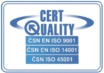 Oblastní kanceláře:Oblastní kanceláře:Oblastní kanceláře:Oblastní kanceláře:Oblastní kanceláře:Oblastní kanceláře:Oblastní kanceláře:Oblastní kanceláře:Oblastní kanceláře:Oblastní kanceláře:Oblastní kanceláře:Oblastní kanceláře:Oblastní kanceláře:MERCI OstravaMERCI OstravaMERCI OstravaMERCI OstravaMERCI OstravaMERCI OstravaMERCI PlzeňMERCI PlzeňMERCI PlzeňMERCI PlzeňMERCI PlzeňMERCI PlzeňMERCI PlzeňMERCI PlzeňMERCI PlzeňMERCI PlzeňMERCI PrahaMERCI PrahaMERCI PrahaMERCI PrahaMERCI PrahaMERCI PrahaMERCI PrahaMERCI PrahaMERCI PrahaMERCI PrahaMERCI PrahaMERCI PrahaMERCI PrahaMERCI PrahaMERCI PrahaMERCI Ústí n./L.MERCI Ústí n./L.MERCI Ústí n./L.MERCI Ústí n./L.MERCI Ústí n./L.MERCI Ústí n./L.MERCI Ústí n./L.MERCI Ústí n./L.MERCI Ústí n./L.MERCI Ústí n./L.MERCI Ústí n./L.MERCI Ústí n./L.MERCI Ústí n./L.MERCI Ústí n./L.MERCI Ústí n./L.MERCI Ústí n./L.MERCI Ústí n./L.MERCI Ústí n./L.MERCI Ústí n./L.MERCI Ústí n./L.Oblastní kanceláře:Oblastní kanceláře:Oblastní kanceláře:Oblastní kanceláře:Oblastní kanceláře:Oblastní kanceláře:Oblastní kanceláře:Oblastní kanceláře:Oblastní kanceláře:Oblastní kanceláře:Oblastní kanceláře:Oblastní kanceláře:Oblastní kanceláře:Oblastní kanceláře:Oblastní kanceláře:Oblastní kanceláře:Oblastní kanceláře:Oblastní kanceláře:Oblastní kanceláře:Oblastní kanceláře:Oblastní kanceláře:Oblastní kanceláře:Oblastní kanceláře:Oblastní kanceláře:Oblastní kanceláře:Oblastní kanceláře:Kollárova 18Kollárova 18Kollárova 18Kollárova 18Kollárova 18Kollárova 18Thámova 4Thámova 4Thámova 4Thámova 4Thámova 4Thámova 4Thámova 4Thámova 4Thámova 4Thámova 4Průhonická 127Průhonická 127Průhonická 127Průhonická 127Průhonická 127Průhonická 127Průhonická 127Průhonická 127Průhonická 127Průhonická 127Průhonická 127Průhonická 127Průhonická 127Průhonická 127Průhonická 127Zolova 8Zolova 8Zolova 8Zolova 8Zolova 8Zolova 8Zolova 8Zolova 8Zolova 8Zolova 8Zolova 8Zolova 8Zolova 8Zolova 8Zolova 8Zolova 8Zolova 8Zolova 8Zolova 8Zolova 8Oblastní kanceláře:Oblastní kanceláře:Oblastní kanceláře:Oblastní kanceláře:Oblastní kanceláře:Oblastní kanceláře:Oblastní kanceláře:Oblastní kanceláře:Oblastní kanceláře:Oblastní kanceláře:Oblastní kanceláře:Oblastní kanceláře:Oblastní kanceláře:709 00OSTRAVAOSTRAVAOSTRAVAOSTRAVAOSTRAVA301 95301 95301 95PLZEŇPLZEŇPLZEŇPLZEŇPLZEŇPLZEŇPLZEŇ251 01251 01251 01ČESTLICEČESTLICEČESTLICEČESTLICEČESTLICEČESTLICEČESTLICEČESTLICEČESTLICEČESTLICEČESTLICEČESTLICE400 07400 07400 07400 07400 07400 07400 07400 07400 07ÚSTÍ NAD LABEMÚSTÍ NAD LABEMÚSTÍ NAD LABEMÚSTÍ NAD LABEMÚSTÍ NAD LABEMÚSTÍ NAD LABEMÚSTÍ NAD LABEMÚSTÍ NAD LABEMÚSTÍ NAD LABEMÚSTÍ NAD LABEMÚSTÍ NAD LABEMOblastní kanceláře:Oblastní kanceláře:Oblastní kanceláře:Oblastní kanceláře:Oblastní kanceláře:Oblastní kanceláře:Oblastní kanceláře:Oblastní kanceláře:Oblastní kanceláře:Oblastní kanceláře:Oblastní kanceláře:Oblastní kanceláře:Oblastní kanceláře:tel.: 596 624 633tel.: 596 624 633tel.: 596 624 633tel.: 596 624 633tel.: 596 624 633tel.: 596 624 633tel.: 377 321 716tel.: 377 321 716tel.: 377 321 716tel.: 377 321 716tel.: 377 321 716tel.: 377 321 716tel.: 377 321 716tel.: 377 321 716tel.: 377 321 716tel.: 377 321 716tel.: 224 933 010tel.: 224 933 010tel.: 224 933 010tel.: 224 933 010tel.: 224 933 010tel.: 224 933 010tel.: 224 933 010tel.: 224 933 010tel.: 224 933 010tel.: 224 933 010tel.: 224 933 010tel.: 224 933 010tel.: 224 933 010tel.: 224 933 010tel.: 224 933 010tel.: 475 501 138tel.: 475 501 138tel.: 475 501 138tel.: 475 501 138tel.: 475 501 138tel.: 475 501 138tel.: 475 501 138tel.: 475 501 138tel.: 475 501 138tel.: 475 501 138tel.: 475 501 138tel.: 475 501 138tel.: 475 501 138tel.: 475 501 138tel.: 475 501 138tel.: 475 501 138tel.: 475 501 138tel.: 475 501 138tel.: 475 501 138tel.: 475 501 138Oblastní kanceláře:Oblastní kanceláře:Oblastní kanceláře:Oblastní kanceláře:Oblastní kanceláře:Oblastní kanceláře:Oblastní kanceláře:Oblastní kanceláře:Oblastní kanceláře:Oblastní kanceláře:Oblastní kanceláře:Oblastní kanceláře:Oblastní kanceláře:e-mail: merci.ostrava@merci.cze-mail: merci.ostrava@merci.cze-mail: merci.ostrava@merci.cze-mail: merci.ostrava@merci.cze-mail: merci.ostrava@merci.cze-mail: merci.ostrava@merci.cze-mail: merci.plzen@merci.cze-mail: merci.plzen@merci.cze-mail: merci.plzen@merci.cze-mail: merci.plzen@merci.cze-mail: merci.plzen@merci.cze-mail: merci.plzen@merci.cze-mail: merci.plzen@merci.cze-mail: merci.plzen@merci.cze-mail: merci.plzen@merci.cze-mail: merci.plzen@merci.cze-mail: merci.praha@merci.cze-mail: merci.praha@merci.cze-mail: merci.praha@merci.cze-mail: merci.praha@merci.cze-mail: merci.praha@merci.cze-mail: merci.praha@merci.cze-mail: merci.praha@merci.cze-mail: merci.praha@merci.cze-mail: merci.praha@merci.cze-mail: merci.praha@merci.cze-mail: merci.praha@merci.cze-mail: merci.praha@merci.cze-mail: merci.praha@merci.cze-mail: merci.praha@merci.cze-mail: merci.praha@merci.cze-mail: merci.ul@merci.cze-mail: merci.ul@merci.cze-mail: merci.ul@merci.cze-mail: merci.ul@merci.cze-mail: merci.ul@merci.cze-mail: merci.ul@merci.cze-mail: merci.ul@merci.cze-mail: merci.ul@merci.cze-mail: merci.ul@merci.cze-mail: merci.ul@merci.cze-mail: merci.ul@merci.cze-mail: merci.ul@merci.cze-mail: merci.ul@merci.cze-mail: merci.ul@merci.cze-mail: merci.ul@merci.cze-mail: merci.ul@merci.cze-mail: merci.ul@merci.cze-mail: merci.ul@merci.cze-mail: merci.ul@merci.cze-mail: merci.ul@merci.czOblastní kanceláře:Oblastní kanceláře:Oblastní kanceláře:Oblastní kanceláře:Oblastní kanceláře:Oblastní kanceláře:Oblastní kanceláře:Oblastní kanceláře:Oblastní kanceláře:Oblastní kanceláře:Oblastní kanceláře:Oblastní kanceláře:Oblastní kanceláře:e-mail: merci.ostrava@merci.cze-mail: merci.ostrava@merci.cze-mail: merci.ostrava@merci.cze-mail: merci.ostrava@merci.cze-mail: merci.ostrava@merci.cze-mail: merci.ostrava@merci.cze-mail: merci.plzen@merci.cze-mail: merci.plzen@merci.cze-mail: merci.plzen@merci.cze-mail: merci.plzen@merci.cze-mail: merci.plzen@merci.cze-mail: merci.plzen@merci.cze-mail: merci.plzen@merci.cze-mail: merci.plzen@merci.cze-mail: merci.plzen@merci.cze-mail: merci.plzen@merci.cze-mail: merci.praha@merci.cze-mail: merci.praha@merci.cze-mail: merci.praha@merci.cze-mail: merci.praha@merci.cze-mail: merci.praha@merci.cze-mail: merci.praha@merci.cze-mail: merci.praha@merci.cze-mail: merci.praha@merci.cze-mail: merci.praha@merci.cze-mail: merci.praha@merci.cze-mail: merci.praha@merci.cze-mail: merci.praha@merci.cze-mail: merci.praha@merci.cze-mail: merci.praha@merci.cze-mail: merci.praha@merci.cze-mail: merci.ul@merci.cze-mail: merci.ul@merci.cze-mail: merci.ul@merci.cze-mail: merci.ul@merci.cze-mail: merci.ul@merci.cze-mail: merci.ul@merci.cze-mail: merci.ul@merci.cze-mail: merci.ul@merci.cze-mail: merci.ul@merci.cze-mail: merci.ul@merci.cze-mail: merci.ul@merci.cze-mail: merci.ul@merci.cze-mail: merci.ul@merci.cze-mail: merci.ul@merci.cze-mail: merci.ul@merci.cze-mail: merci.ul@merci.cze-mail: merci.ul@merci.cze-mail: merci.ul@merci.cze-mail: merci.ul@merci.cze-mail: merci.ul@merci.cz